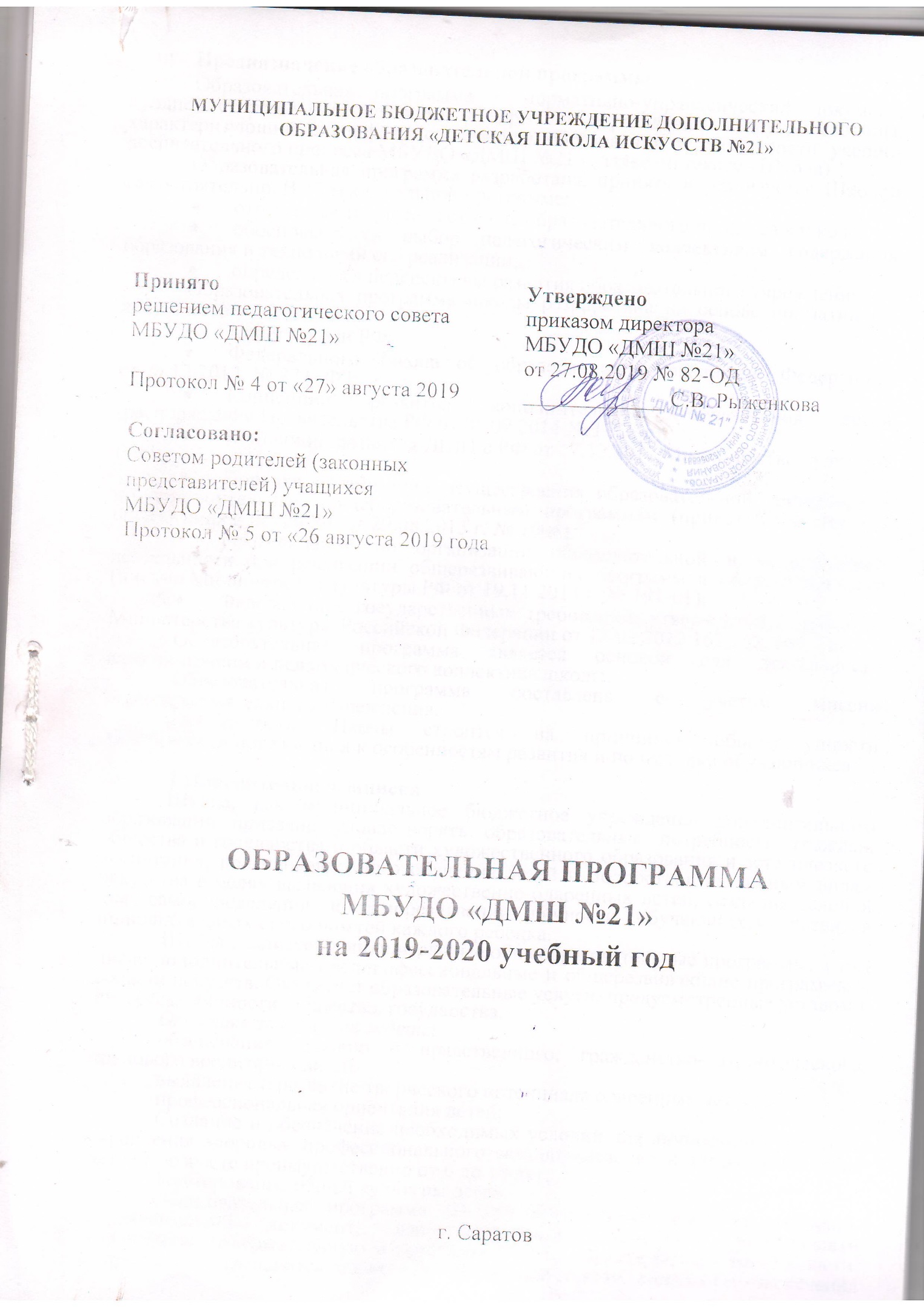 Предназначение образовательной программыОбразовательная программа – нормативно-управленческий документ, 
с одной стороны определяющий, содержание образования, с другой стороны, характеризующий специфику содержания образования и особенности учебно-воспитательного процесса МБУДО «ДМШ №21» (далее по тексту –Школа) Образовательная программа разработана, принята и реализуется Школой самостоятельно. В образовательной программе: отражается текущее состояние образовательного процесса в школе; обосновывается выбор педагогическим коллективом содержания образования и технологий его реализации; определяются перспективы развития образовательного учреждения. Образовательная программа школы разработана на основе нормативных документов: Конституции РФ; Федерального Закона об образовании в Российской Федерации» 
от 29.12.2012. № 273- ФЗ;  Концепции развития дополнительного образования детей (распоряжение Правительства РФ от 04.09.2014 № 1726-р); Концепции развития ДШИ в РФ от 17.12.2012 Министерство культуры РФ;  Порядка организации осуществления образовательной деятельности по дополнительным общеобразовательным программам (приказ Министерства образования и науки РФ от 29.08.2013 г. № 1008); Рекомендаций по организации образовательной и методической деятельности при реализации общеразвивающих программ в области искусств (письмо Министерства культуры РФ от 19.11.2013 г. № 191-01); Федеральных государственных требований, утвержденных приказом Министерства культуры Российской Федерации от 12.03.2012 162,163, 164, 165.Образовательная программа является основой для деятельности администрации и педагогического коллектива школы.Образовательная программа составлена с учетом миссии общеобразовательного учреждения.Деятельность Школы строится на принципах общедоступности адаптивности образования к особенностям развития и подготовки обучающихся.1.Пояснительная записка Школа, как муниципальное бюджетное учреждение дополнительного образования призвана удовлетворять образовательные потребности граждан, общества и государства в области художественного образования и эстетического воспитания, целенаправленного обучения детей и подростков различным видам искусства в целях выявления художественно-одаренных детей, создания условий для самоопределения и самореализации личности обучающихся, развития индивидуальных способностей каждого ребенка. Школа реализует дополнительные общеобразовательные программы, в том числе дополнительные предпрофессиональные и общеразвивающие программы в области искусств. Оказывает образовательные услуги, предусмотренные уставом в интересах личности, общества, государства.Основные задачи учреждения: обеспечение духовно – нравственного, гражданстко-патриотического, трудового воспитания детей;выявление и развитие творческого потенциала одаренных детей; профессиональная ориентация детей; Создание и обеспечение необходимых условий для личностного развития, укрепления здоровья, профессионального самоопределения и творческого труда детей в возрасте преимущественно от 6 до 18 лет; формирование общей культуры детей.  Образовательная программа Школы представляет собой нормативно-управленческий документ, характеризующий концепцию деятельности учреждения, содержательную и организационную характеристики деятельности, 
в программе освещаются также вопросы методического, кадрового обеспечения деятельности Школы, приводятся способы отслеживания результатов реализации данной программы.Программа разработана с учётом типа образовательного учреждения (детская школа искусств) в соответствии с образовательными потребностями обучающихся и их родителей, отражает стратегию развития дополнительного образования, приоритетные ценности и цели, определяет планируемые результаты, регламентирует содержание и педагогические условия обеспечения образовательного процесса Школы.  Образовательная программа школы адресована всем участникам образовательного процесса: обучающимся, родителям и преподавателям. Школа гарантирует освоение всеми обучающимися выбранной образовательной программы при условии выполнения участниками образовательного процесса, преподавателями и администрацией школы, обучающимися, родителями, возложенных на них обязанностей: - школа обязуется предоставить обучающимся качественное дополнительное образование в соответствии с требованиями образовательных 
и учебных программ Министерства культуры РФ и с учетом запросов родителей 
и обучающегося;- родители обучающихся обязаны обеспечить посещение обучающимся занятий согласно учебному расписанию и иных мероприятий в соответствии 
с планом работы на год Школы;- родители обучающихся обязаны обеспечить подготовку обучающимися домашних заданий, выполнение обучающимися Устава и правил внутреннего распорядка и иных актов школы, регламентирующих ее деятельность;- родители вправе выбирать общеобразовательную общеразвивающую программу, по которой будут обучаться дети и предметы по выбору, представленные в данной программе;- родители вправе выбирать общеобразовательную предпрофессиональную программу при обязательном прохождении приемных экзаменов обучающимися;- обучающиеся обязаны посещать занятия, указанные в учебном расписании; выполнять задания по подготовке к занятиям, соблюдать Устав школы, правила внутреннего распорядка;- обучающийся имеет право на получение образования в соответствии требованиями и учебным планом выбранной образовательной программы 
и учебных программ;- на бесплатное пользование информационными ресурсами библиотеки; - на участие в управлении образовательным учреждением.получать полную и достоверную информацию об оценке своих знаний 
и критериях этой оценки.Образовательная программа содержит следующие разделы: пояснительная записка; информационная справка.основные принципы образовательной политики Школы; содержание образовательного процесса; характеристика субъектов образовательного процесса;учебный план школы;  мониторинг качества образовательного процесса, система аттестации 
и контроля качества обучения; управление реализацией образовательной программы Школы;заключение.В разделе «Пояснительная записка» дана информация о роли, задачах школы, о требованиях ко всем участникам образовательного процесса.  В разделе «Информационная справка» приводятся данные 
о переименовании школы, дана общая информация о школе, образовательной среде, развитии социального партнерства, материально- технической базе, режиме работы школы. В разделе «Основные принципы образовательной политики Школы» приводятся принципы, лежащие в основе образовательной программы ориентированные на личность ребенка и создание условий для развития его способностей, сотрудничество преподавателей и учащихся, преподавателей 
и родителей, на взаимодействие содержания образования по всем учебным предметам.  В разделе «Содержание образовательного процесса» приводится информация об образовательных программах, реализуемых в школе, особенностях организации образовательного процесса на всех ступенях в соответствии 
с учебными планами, годовым календарным графиком; целостное представление учебного плана школы, оценка уровня учебно-методического обеспечения его выполнения, характеристика инвариантной и вариативной частей учебного плана, формы проведения занятий.   В разделе «Характеристика субъектов образовательного процесса» приведены данные о кадровом составе, творческих достижениях учащихся 
и преподавателей, системе повышения квалификации педагогических кадров, учебно-методическом обеспечении образовательного процесса, концертно-просветительской и воспитательной деятельности, профориентационной работе.  В разделе «Учебный план школы» приводятся учебные планы Школы 
с пояснительными записками.  В разделе «Мониторинг качества образовательного процесса. Система аттестации и контроля качества обучения» приводится система мониторинга образовательного процесса Школы, график контроля система аттестации 
и оценивания.  В разделе «Управление реализацией образовательной программы Школы приводится структурная схема управления школой, кадровое 
и методическое обеспечение выполнения программы, ТСО, учебно-методические комплексы по образовательным программам, материально-финансовое обеспечение выполнения программ.  2. Информационная справка 2.1.Историческая справка.  Муниципальное бюджетное учреждение дополнительного образования «Детская музыкальная школа №21», далее Школа, создано в 1966 году 
в соответствии с приказом начальника Приволжской железной дороги 
от 07.07.1966 года № 69/Н как «Детская музыкальная школа Приволжской железной дороги».На основании постановления администрации города Саратова от 27.07.1994 года № 410 Школа передана в муниципальную собственность и переименована 
в «Детскую музыкальную школу №21».В соответствии с постановлением администрации города Саратова 
от 05.02.1996 года №36 с момента регистрации приобретает статус юридического лица и является муниципальным учреждением дополнительного образования.На основании приказа комитета по культуре администрации города Саратова № 50 от 13.05.2003 г. муниципальное учреждение дополнительного образования «Детская музыкальная школа №21» переименовано в муниципальное образовательное учреждение дополнительного образования детей «Детская музыкальная школа №21». В соответствии с распоряжением администрации муниципального образования «Город Саратов» от 14.10.2011 года № 541-р «Об утверждении перечней муниципальных учреждений в целях реализации Федерального закона от 8 мая 2010 года № 83-ФЗ «О внесении изменений в отдельные законодательные акты Российской Федерации в связи с совершенствованием правового положения государственных (муниципальных) учреждений» тип учреждения изменен 
на бюджетное. На основании приказа Управления по культуре администрации муниципального образования «Город Саратов» от 09.06.2015 года № 119-ОД муниципальное образовательное учреждение дополнительного образования детей «Детская музыкальная школа №21» переименовано в муниципальное бюджетное учреждение дополнительного образования «Детская музыкальная школа №21».2.2. Информация о школе:Официальное наименование организации в соответствии с записью 
в ЕГРЮЛ:полное – муниципальное бюджетное учреждение дополнительного образования «Детская музыкальная школа №21»сокращенное – МБУДО «ДМШ №21»Организационно-правовая форма – бюджетное учреждениеТип учреждения – организация дополнительного образованияФорма собственности – муниципальнаяСвидетельство / лист записи о внесении изменений в ЕГРЮЛ от 06.08.2015 г. за ГРН 2156451310024Свидетельство о постановке на учет ИНН 6452056881 серия 64 
№ 003537451ОГРН 1026402663088Лицензия № 2286 от 14.10.2015 г. (серия 64Л01 №0001982)Юридический и фактический адрес основного места ведения образовательной деятельности - Российская Федерация, 410012, г. Саратов, улица Аткарская, д. 31.Лицензированных филиалов, лицензированных иных мест ведения образовательной деятельности нет.Контактные телефоны школы – (8452) 50-57-36, (8452) 50-57-35Адрес электронной почты (e-mail) – saratovdmsh21@mail.ruАдрес сайта – http://dmsh21sar.ruСайт школы соответствует требованиям к структуре официального сайта образовательной организации в информационно телекоммуникационной сети «Интернет» и формату представления на нем информации.  Версия для слабовидящих категорий граждан присутствует.Учредитель – Управление по культуре администрации муниципального образования «Город Саратов»Адрес Учредителя – 410012 г. Саратов, пр. Кирова, 29 Контактные телефоны Учредителя –(8452) 26-33-67Адрес электронной почты (e-mail) Учредителя – uprkultura@mail.ruМатериально-техническая характеристика зданийХарактеристика зданийРаспределение площадейНаличие информационного и коммуникационного оборудованияСостояние материально-технической базы (МТБ) учреждения удовлетворительное: исправно функционируют системы отопления, водоснабжения и водоотведения, освещения здания, штатно с ежемесячным техническим обслуживанием функционируют автоматическая пожарная сигнализация, система диспетчеризации АПС «Стрелец-Мониторинг» 
по радиоканалу, освещение помещений школы на светодиодах с превышением нормативов освещенности рабочих и учебных мест, установлены теплоэффективные пластиковые стеклопакетные окна, пожарные двери, люк 
и окно нормативной огнестойкости.2.4. Сведения о развитии социального партнёрства школы  Развитие социального партнёрства обусловлено спецификой образовательного процесса. Преподаватели и учащиеся школы организуют и проводят просветительские, тематические концерты С участием учащихся и преподавателей школы проводятся различные мероприятия (концерты, лекции, выставки и т.д.)  Традиционно Школа оказывает методическую помощь воспитателям и музыкальным руководителям дошкольных образовательных учреждений №№ 102, 136, 237, 111, 114, а также преподавателям и учащимся средних общеобразовательных школ №№ 167, 3, 54.  Формы работы: Дни открытых дверей, лекции-концерты, тематические концерты и выставки, профориентационные концерты, участие творческих коллективов и солистов в совместных мероприятиях и концертах, в городских библиотеках, Краеведческом музее, Администрации города, области, законодательном собрании, на открытых площадках города и др.  Преподаватели школы сотрудничают по вопросам учебно-методической работы с Саратовским областным учебно-методическим центром, Региональным центром поддержки одаренных детей, Саратовским областным колледжем искусств, Саратовской государственной консерваторией им Л.В. Собинова.    Внутренние связи в учреждении обеспечиваются тесным взаимодействием обучающихся, родителей, преподавателей и администрации школы благодаря индивидуальным и мелкогрупповым формам организации учебного процесса. Анализ, текущее планирование работы, результаты учебного процесса обсуждаются на заседаниях методических объединений школы, заседаниях совета школы при администрации, заседаниях педагогического совета, заседаниях методического совета, классных и общешкольных родительских собраниях.  Связи по должности определены в должностных инструкциях всех работников школы.  Внешние связи школы обусловлены спецификой образовательного процесса. Школа взаимодействует как с образовательными учреждениями, 
так и с учреждениями культуры и искусства, органами местного самоуправлениями, органами и учреждениями социального обеспечения.                    2.5.Режим работы школы. Учебный год в Школе начинается с 1 сентября по 31 мая и длится не менее 34 учебных недель, делится на четверти.  Продолжительность каникул для обучающихся в течение учебного года составляет четыре недели, в соответствии с графиком каникул 
в общеобразовательных школах. Дополнительные каникулы составляют одну неделю в феврале месяце для обучающихся первого класса, обучающихся 
на дополнительных предпрофессиональных общеобразовательных программах. Организация образовательного процесса строится на основе взаимодействия с режимом работы общеобразовательных школ и детских садов города: -  занятия для детей дошкольного возраста проводятся после 17.00;- занятия в школе проводятся в первую и вторую смену с учётом смен работы общеобразовательных школ; - школьное расписание содержит индивидуальные и групповые занятия;  - форма обучения – групповая и индивидуальная, занятия проводятся 
в очной форме; - продолжительность урока 30-40 минут, в расписании предусмотрены перемены не менее 5 минут; - осуществляется контроль нагрузки обучающихся, посильной для каждой категории детей в зависимости от возраста. Обучающиеся младших классов посещают уроки в школе 2-3 раза в неделю, в старших классах количество посещений прибавляется в соответствии с учебным планом; -для предупреждения утомления и сохранения оптимального уровня работоспособности в середине недели, обучающиеся имеют день свободный 
от занятий; - для проведения уроков оборудованы кассы; -длительность непрерывного применения в учебном процессе аудиовизуальных технических средств обучения устанавливаются в соответствии с нормами СанПиНа.  Режим работы школы – семидневная учебная неделя, график работы 
с 8.00 до 20.00 час. 3. Основные принципы образовательной политики школы  Все принципы, лежащие в основе образовательной политики школы сориентированы на личность ребёнка и создание условий для развития 
его способностей, на сотрудничество преподавателей и учащихся, преподавателей и родителей, на взаимодействие содержания образования по всем учебным предметам.Основные принципы образовательной политики школы: 1. Принцип развития – систематическая деятельность педагогического коллектива школы по стимулированию и поддержке эмоционального, духовно-нравственного и интеллектуального развития и саморазвития ребёнка, по созданию условий для проявления самостоятельности, инициативности, творческих способностей ребёнка в различных видах творческой деятельности.  2. Принцип культуросообразности - создание условий для наиболее полного ознакомления с достижениями и развитием культур современного общества и формирование разнообразных познавательных интересов. Сочетание, взаимосвязь и взаимодополняемость компонентов содержания образовательных программ.  3. Принцип вариативности образования – возможность обучения 
по индивидуальному образовательному маршруту в соответствии 
со способностями и темпом развития обучающихся, возможность сосуществования различных подходов к отбору содержания и технологии обучения, при этом сохранение инвариантного минимума образования. 4. Принцип гуманизации -  реальное соблюдение прав педагога и ребенка, закрепленных Законом «Об образовании в РФ», Декларацией прав ребенка, Конвенцией о правах ребенка и другими нормативными документами; утверждение непреходящей ценности общекультурного человеческого достояния, внимание к историческим ценностям, их вкладу в развитие науки, культуры, литературы и искусства.  5. Принцип сотрудничества – построение взаимоотношений в школе 
на основе компетентности, авторитетности и поддержание достоинства 
в отношении преподавателей, повышающих уровень самооценки учащихся, 
на взаимном уважении и доверии всех участников образовательного процесса. 6. Принцип развивающего обучения -  развитие умственных способностей, использование новейших педагогических технологий, с помощью которых формируются навыки рационального умственного труда, применение методов творческой мыслительной деятельности и самообразования учащихся.  7. Принцип индивидуализации обучения - всесторонний учет уровня развития способностей каждого ученика, формирование на этой основе программ стимулирования и коррекции развития учащихся; повышение учебной мотивации и развитие познавательных интересов каждого ученика. 8.  Принцип целостности - предполагает: построение деятельности школы на основе единства процессов развития, обучения и воспитания учащихся.  9.  Принцип творчества и успеха – создание ситуации успеха в том или ином виде деятельности, формирование позитивной концепции личности обучающегося. 10. Принцип доверия и поддержки - обогащение арсенала педагогической деятельности гуманистическими личностно ориентированными технологиями обучения и воспитания - веры в ребенка, доверия к нему, поддержки 
его устремлений к самореализации и самоутверждению.    4. Содержание образовательного процесса  4.1.Информация об образовательных программах. Федеральным законом от 29.12.2012 №273-ФЗ «Об образовании 
в Российской Федерации» предусмотрены два вида программ в детских школах искусств: - дополнительные общеразвивающие общеобразовательные программы 
в области искусств; - дополнительные предпрофессиональные общеобразовательные программы в области искусств.   Основная цель общеразвивающих программ – эстетическое воспитание, привлечение наибольшего количества детей к художественному образованию.Основными задачами общеразвивающих программ являются: воспитание творчески мобильной личности, способной к успешной социальной адаптации 
в условиях быстро меняющегося мира, самореализация интеллектуальных 
и художественно – творческих способностей, личностных и духовных качеств ребенка.Общеразвивающие общеобразовательные программы в области искусства разработаны Школой самостоятельно на основании рекомендаций по организации образовательной и методической деятельности от19.11.2013 г. № 191-01-39-ГИ Министерства культуры РФ Реализация общеразвивающих программ должна способствовать: - формированию у обучающихся эстетических взглядов, нравственных установок и потребности общения с духовными ценностями, произведениями искусства; - воспитанию активного слушателя, зрителя.  Основная цель дополнительных предпрофессиональных программ - приобщение детей к искусству, развитие их творческих способностей и приобретение ими начальных профессиональных навыков. Основными задачами дополнительных предпрофессиональных общеобразовательных программ в области искусств являются: формирование грамотной, заинтересованной в общении с искусством молодежи, а также выявление одаренных детей и подготовка их к возможному продолжению образования в области искусства в средних и высших учебных заведениях соответствующего профиля.Предпрофессиональные общеобразовательные программы разработаны Школой самостоятельно на основании федеральных государственных требований, установленных к минимуму содержания, структуре и условиям реализации этих программ, а также срокам их реализации (далее по тексту - ФГТ). Предпрофессиональные общеобразовательные программы определяют содержание и организацию образовательного процесса с учетом: - обеспечения преемственности с основными профессиональными образовательными программами среднего профессионального и высшего профессионального образования в области искусств;- сохранения единства образовательного пространства Российской Федерации в сфере культуры и искусства; Предпрофессиональные общеобразовательные программы в области ориентированы на:- воспитание и развитие личностных качеств обучающихся, позволяющих уважать и принимать духовные и культурные ценности разных народов;- формирование у обучающихся эстетических взглядов, нравственных установок и потребности общения с духовными ценностями;- формирование умения у обучающихся самостоятельно воспринимать и оценивать культурные ценности;- воспитание детей в творческой атмосфере, обстановке доброжелательности, эмоционально-нравственной отзывчивости, а также профессиональной требовательности;- формирование у одаренных детей комплекса знаний, умений и навыков, позволяющих в дальнейшем осваивать основные профессиональные образовательные программы в области соответствующего вида искусства; - выработку у обучающихся личностных качеств, способствующих освоению в соответствии с программными требованиями учебной информации, приобретению навыков творческой деятельности; умению планировать свою домашнюю работу; осуществлению самостоятельного контроля за своей учебной деятельностью; умению давать объективную оценку своему труду; формированию навыков взаимодействия с преподавателями и обучающимися в образовательном процессе, уважительного отношения к иному мнению и художественно-эстетическим взглядам; пониманию причин успеха/неуспеха собственной учебной деятельности; определению наиболее эффективных способов достижения результата; - выявление одаренных детей в области соответствующего вида искусства 
в раннем возрасте и подготовку одаренных детей к поступлению 
в образовательные учреждения, реализующие основные профессиональные образовательные программы в области соответствующего вида искусства.  Высокое качество образования, его доступность, открытость, привлекательность для обучающихся, их родителей (законных представителей) и всего общества, духовно-нравственное развитие, эстетическое воспитание и художественное становление личности обеспечивается комфортной, развивающей образовательной средой Школы, включающей: - организацию творческой деятельности обучающихся путем проведения творческих мероприятий (конкурсов, фестивалей, мастер- классов, олимпиад, концертов, творческих вечеров, выставок, и др.); - организацию посещений обучающимися учреждений и организаций культуры (филармоний, выставочных залов, театров, музеев и др.); - организацию творческой и культурно-просветительной деятельности совместно с другими образовательными учреждениями, в том числе среднего профессионального и высшего профессионального образования, реализующими основные профессиональные образовательные программы в области соответствующего вида искусства; - использование в образовательном процессе современных образовательных технологий, основанных на лучших достижениях отечественного образования в области искусств; - построение содержания образовательной программы в области искусств 
с учетом индивидуального развития детей, а также тех или иных социально- культурных особенностей субъекта Российской Федерации; - эффективное управление образовательным учреждением.  В Школе стабильный контингент, он составляет 245 человек обучающихся на бюджетной основе, по следующим общеобразовательным программам: дополнительные предпрофессиональные программы в области музыкального искусства:- «Фортепиано» (срок обучения 8 лет) (Программы учебных предметов прилагаются) Программы учебных предметов обязательной части «Музыкальное исполнительство»: 1. Программа учебного предмета «Специальность и чтение с листа» 2. Программа учебного предмета «Ансамбль» 3. Программа учебного предмета «Концертмейстерский класс» 4. Программа учебного предмета «Хоровой класс» Программы учебных предметов обязательной части «Теория и история музыки»: 1. Программа учебного предмета «Сольфеджио» 2. Программа учебного предмета «Слушание музыки» 3. Программа учебного предмета «Музыкальная литература (зарубежная, отечественная)» - «Духовые и ударные инструменты» (срок обучения – 5 лет, 8 лет) (Программы учебных предметов прилагаются) Программы учебных предметов обязательной части «Музыкальное исполнительство»: 1. Программа учебного предмета «Специальность» 2. Программа учебного предмета «Ансамбль» 3. Программа учебного предмета «Фортепиано»4. Программа учебного предмета «Хоровой класс» Программы учебных предметов обязательной части «Теория и история музыки»: 1. Программа учебного предмета «Сольфеджио» 2. Программа учебного предмета «Слушание музыки» 3. Программа учебного предмета «Музыкальная литература (зарубежная, отечественная)»Программы учебных предметов вариативной части «Вариативная часть»:Программа учебного предмета «Хоровой класс»Программа учебного предмета «Фортепиано» - «Струнные инструменты» (срок обучения 8 лет) (Программы учебных предметов прилагаются)Программы учебных предметов обязательной части «Музыкальное исполнительство»: 1. Программа учебного предмета «Специальность» 2. Программа учебного предмета «Ансамбль» 3. Программа учебного предмета «Фортепиано»4. Программа учебного предмета «Хоровой класс» Программы учебных предметов обязательной части «Теория и история музыки»: 1. Программа учебного предмета «Сольфеджио» 2. Программа учебного предмета «Слушание музыки» 3. Программа учебного предмета «Музыкальная литература (зарубежная, отечественная)»Программы учебных предметов вариативной части «Вариативная часть»:1.	Программа учебного предмета «Хоровой класс»2.	Программа учебного предмета «Фортепиано»- «Народные инструменты» (срок обучения – 5 лет, 8 лет) (Программы учебных предметов прилагаются)Программы учебных предметов обязательной части «Музыкальное исполнительство»: 1. Программа учебного предмета «Специальность» 2. Программа учебного предмета «Ансамбль» 3. Программа учебного предмета «Фортепиано»4. Программа учебного предмета «Хоровой класс» Программы учебных предметов обязательной части «Теория и история музыки»: 1. Программа учебного предмета «Сольфеджио» 2. Программа учебного предмета «Слушание музыки» 3. Программа учебного предмета «Музыкальная литература (зарубежная, отечественная)»Программы учебных предметов вариативной части «Вариативная часть»:1.	Программа учебного предмета «Хоровой класс»2.	Программа учебного предмета «Фортепиано»- Хоровое пение (срок обучения – 8 лет) (Программы учебных предметов прилагаются)Программы учебных предметов обязательной части «Музыкальное исполнительство»:Программа учебного предмета «Хоровой класс» Программа учебного предмета «Фортепиано»Программа учебного предмета «Основы дирижирования»Программы учебных предметов обязательной части «Теория и история музыки»: 1. Программа учебного предмета «Сольфеджио» 2. Программа учебного предмета «Слушание музыки» 3. Программа учебного предмета «Музыкальная литература (зарубежная, отечественная)»Программы учебных предметов вариативной части «Вариативная часть»:Программа учебного предмета «Ритмика»Программа учебного предмета «Вокал»Примечание:Программы учебных предметов по ДПОП обязательной части «Теория и история музыки»: «Сольфеджио», Программа учебного предмета «Слушание музыки», «Музыкальная литература (зарубежная, отечественная)» являются общими для всех ДПОП в области музыкального искусства.Программы учебных предметов вариативной части «Вариативная часть»: «Хоровой класс», «Фортепиано» являются общими для всех ДПОП 
в области музыкального искусства.дополнительные общеразвивающие программы по видам искусств:«Инструментальное исполнительство» (фортепиано) (срок обучения 
5 лет) (Программы учебных предметов прилагаются)Программа учебного предмета «Специальность»Программа учебного предмета «Ансамбль»Программа учебного предмета «Сольфеджио»Программа учебного предмета «Слушание музыки и музыкальная литература»Программа учебного предмета «Коллективное музицирование (хор)»Программа учебного предмета «Концертмейстерский класс (аккомпанемент)»дополнительные общеразвивающие программы по видам искусств:«Инструментальное исполнительство» (струнные инструменты, народные инструменты, духовые инструменты, инструменты эстрадного оркестра) (срок обучения 5 лет) (Программы учебных предметов прилагаются)1.	Программа учебного предмета «Специальность»2.	Программа учебного предмета «Ансамбль»3.	Программа учебного предмета «Сольфеджио»4.	Программа учебного предмета «Слушание музыки и музыкальная литература»5.	Программа учебного предмета «Коллективное музицирование (хор)»6.	Программа учебного предмета «Предмет по выбору (музыкальный инструмент, в т.ч. Концертмейстерский класс (аккомпанемент)»дополнительные общеразвивающие программы по видам искусств:«Вокальное исполнительство» (эстрадный/академический вокал) (срок обучения 5 лет) (Программы учебных предметов прилагаются)Программа учебного предмета «Вокал» (академический /эстрадный)Программа учебного предмета «Ансамбль Программа учебного предмета «СольфеджиоПрограмма учебного предмета «Слушание музыки и музыкальная литература»Программа учебного предмета «Коллективное музицирование (хор)»Программа учебного предмета «Предмет по выбору (музыкальный инструмент)»дополнительные общеразвивающие программы по видам искусств:«Фольклорное творчество» (срок обучения 5 лет) (Программы учебных предметов прилагаются)Программа учебного предмета «Ансамбль (хор)» 2. .	Программа учебного предмета Сольфеджио3. 	Программа учебного предмета Народная хореография4.	Программа учебного предмета Народное творчествоМузыкальный инструмент/сольное пение (по выбору)дополнительные общеразвивающие программы по видам искусств:«Хореографическое творчество» (срок обучения 5 лет) (Программы учебных предметов прилагаются)Программа учебного предмета «Классический танец»Программа учебного предмета «Гимнастика»Программа учебного предмета «Народно-сценический танец»Программа учебного предмета «Современный танец/историко-бытовой танец»Программа учебного предмета «Ритмика (танец)»Программа учебного предмета Сценическая практика и индивидуальная практика»Программа учебного предмета «Музыкальная грамота»дополнительные общеразвивающей программы художественно-эстетической направленности (повышенный уровень художественного образования:- «Инструментальное исполнительство» (фортепиано, духовые деревянные инструменты, клавишный синтезатор) (срок обучения – 7 лет) (Программы учебных предметов прилагаются)1. Программа учебного предмета «Специальность»2. Программа учебного предмета «Сольфеджио»3. Программа учебного предмета «Музыкальная литература»4. Программа учебного предмета «Предмет по выбору (Музыкальный инструмент, в т.ч. Концертмейстерский класс)»6. Программа учебного предмета «Коллективное музицирование (Хор)»7. Ансамбль4.2. Особенности организации образовательного процесса: Образовательный процесс в школе на 100% обеспечен учебными программами. Программно-методическое обеспечение образовательного процесса дано в разделе «Управление реализацией образовательного процесса». Примечание:Программы учебных предметов по ДООП теоретических дисциплин: «Сольфеджио», «Слушание музыки и музыкальная литература», являются общими для всех ДООП в области музыкального искусства.Программы учебных предметов музыкальных дисциплин: «Хор», «Предмет по выбору (музыкальный инструмент)» являются общими для всех ДООП в области музыкального искусства.Формы проведения занятий: Индивидуальная форма, мелкогрупповая форма (от 2 учащихся), групповая форма (от 10 человек). Внеаудиторные занятия (самостоятельная работа обучающихся - посещение концертов, подготовка к участию в концертах, конкурсах, фестивалях, олимпиадах, научно-практических конференциях и т.д.)  Схема образовательного процесса представлена следующим образом:  1-я ступень – младшие классы – возраст-6-7 лет.   2-я ступень – средние, старшие классы – возраст – 10-18 лет соответственно.На первой ступени образовательного процесса решается важная задача -  выявление и развитие способностей к какому – либо виду искусства каждого обучающегося с целью определения дальнейшей траектории развития этих способностей и возможности выбора оптимального учебного плана по одной из предложенных образовательных программ. Основной целью образовательного процесса является развитие учебных навыков и общих способностей, а также создание условий для проявления, раскрытия интересов, склонностей, природных задатков ребенка. На первой ступени происходит формирование:  коммуникативных качеств; желания и умения учиться; исполнительских навыков; навыков самостоятельной работы.  На второй ступени образовательного процесса решается ряд не менее важных задач: с одной стороны, продолжается общее развитие детей, которые не планируют связать свою профессиональную жизнь с искусством, с другой стороны происходит постоянный мониторинг обучающихся, настроенных продолжать обучение в профильных средних и высших профессиональных образовательных учреждениях, происходит переход с общеразвивающей программы на предпрофессиональные программы. На второй ступени происходит; формирование основ творческой деятельности и критичности мышления; создание благоприятных условий для самовыражения самоопределения каждого учащегося; расширение и углубление знаний по всем предметам; создание оптимальных условий для формирования активной жизненной позиции личности; формирование и развитие познавательных интересов, самообразовательных навыков учащихся. По окончании обучения по той или иной образовательной программе после прохождения итоговой аттестации обучающиеся получают свидетельство 
об окончании Школы. 4.3. Содержание образовательного процесса в общеразвивающих программах: 4.3.1. Представленные в учебном плане образовательные области 
и компоненты содержат учебный материал, изучение которого способствует интеллектуальному и духовно-нравственному развитию обучающихся, формированию умений и навыков познания и преобразования самих себя и окружающей действительности:  - коллективные формы музицирования и творческой деятельности (хор, ансамбль), ритмика, танец, партерная гимнастика направлены 
на формирование коммуникативного и творческого потенциала; музыкальный инструмент, сольное пение, малые составы ансамблей, направлены на формирования эстетического потенциала; сольфеджио, слушание музыки, музыкальная литература, чтение с листа для формирования нравственного и познавательного потенциала. Начиная с 1 класса, происходит дифференциация по уровням обучения. По итогам контрольных мероприятий промежуточной аттестации в конце подготовительного класса согласно рекомендациям аттестационной комиссии, одни обучающиеся продолжают обучение на общеразвивающих программах, другие переходят на предпрофессиональные программы. В индивидуальном плане обучающегося отслеживается динамика его развития за прошедший учебный год, выполнение учебного плана и программных требований, участие в концертно-просветительской деятельности 
и рекомендуемый уровень обучения на следующий учебный год. Таким образом, уже в младшей ступени учебный процесс и выбор учебного плана происходит в пользу каждого отдельно взятого ребенка. 4.3.2. Содержание образовательного процесса в предпрофессиональных программах: Учебный план дополнительных предпрофессиональных общеобразовательных программ в области музыкального искусства включает 
в себя три образовательные области учебного плана Министерства культуры 
и соответствующий им набор учебных предметов:  Инвариантная часть плана представлена двумя областями – музыкальное исполнительство, теория и история музыки.  Представленные в учебном плане образовательные области и предметы содержат учебный материал, изучение которого способствует целостному художественно-эстетическому развитию личности обучающихся и приобретение ими в процессе освоения образовательных программ музыкально-исполнительских и теоретических знаний, умений и навыков.    Дополнительные предпрофессиональные общеобразовательные программы нацелены на: - воспитание и развитие у обучающихся личностных качеств, позволяющих уважать и принимать духовные и культурные ценности разных народов; - формирование у обучающихся эстетических взглядов, нравственных установок и потребности общения с духовными ценностями; - формирование умения у обучающихся самостоятельно воспринимать 
и оценивать культурные ценности; - воспитание детей в творческой атмосфере, обстановке доброжелательности, эмоционально-нравственной отзывчивости, а также профессиональной требовательности; - формирование у одаренных детей комплекса знаний, умений и навыков, позволяющих в дальнейшем осваивать основные профессиональные образовательные программы в области музыкального искусства;- выработка у обучающихся личностных качеств, способствующих освоению в соответствии с программными требованиями учебной информации, приобретению навыков творческой деятельности, умению планировать свою индивидуальную домашнюю работу, осуществлению самостоятельного контроля за своей учебной деятельностью, умению давать объективную оценку своему труду, формированию навыков взаимодействия с преподавателями 
и обучающимися в образовательном процессе, уважительного отношения к иному мнению и художественно эстетическим взглядам, пониманию причин успеха/неуспеха собственной учебной деятельности, определению наиболее эффективных способов достижения результата. Реализация ДПОП направлена на решение следующих задач:- выявление одаренных детей в области музыкального искусства в раннем детском возрасте; - создание условий для художественного образования, эстетического воспитания, духовно-нравственного развития детей; - приобретение детьми знаний, умений и навыков игры на фортепиано, позволяющих творчески исполнять музыкальные произведения в соответствии 
с необходимым уровнем музыкальной грамотности стилевыми традициями;  - воспитание у детей культуры сольного и ансамблевого музицирования;- приобретение детьми опыта творческой деятельности; - овладение детьми духовными и культурными ценностями народов мира;- подготовку одаренных детей к поступлению в образовательные учреждения, реализующие основные профессиональные образовательные программы в области музыкального искусства. 5. Характеристика субъектов образовательного процесса 5.1. Педагогические кадры На сегодняшний день в школе работает стабильный, высококвалифицированный состав преподавателей, часть из которых является выпускниками школы. Все преподаватели имеют профильное образование.Общий кадровый состав преподавателей и концертмейстеров Школы 
на 31.05.2019 г. насчитывает 33 человека, включая 11 совместителей.  Штат педагогических работников укомплектован, 70% имеют квалификационные категории. Все педагогические работники соответствуют профессиональным стандартам.Участие в обучающих мероприятиях (КПК, семинары, мастер-классы и т.д.).Инновационная деятельность организацииПреподаватели, имеющие правительственные и другие награды:В 2018-2019 учебном году преподаватель Сухих Е.Н. награждена Почетной грамотой главы муниципального образования «Город Саратов», концертмейстер Балаянц А.Д. – благодарностью главы муниципального образования «Город Саратов», Благодарственным письмом Саратовской городской Думы награждена преподаватель Ильина О.И., Почетными грамотами Управления по культуре администрации муниципального образования «Город Саратов» награждена преподаватель мкоян Г.Ю. Мероприятия по распространению собственного педагогического опыта, участие педагогических работников в методических и обучающих мероприятиях областного, районного, городского уровня: 19-20 апреля 2019 года - Ковальский В.В. – проведение лекционных и практических занятий по традиционной и народной хореографии и традиционному русскому народному костюму для преподавателей фольклорного искусства в  рамках семинара-практикума «Традиционная народная хореография» дл преподавателей отделений фольклорного искусства образовательных организаций дополнительного образования.часов. 26 апреля 2019 года – Лобанова К.В. участие в работе Творческих мастерских в качестве ведущего мастер-классов по специальности «Классическая гитара».Методические публикации:С.В. Рыженкова, Е.П. Шевченко Работа с одаренными детьми младшего школьного возраста в детской школе искусств // Развитие личности средствами искусства / Под общей ред. Ю.Ю. Андреевой и И.Э. Рахимбаевой.- Саратов.- Издательство "Саратовский источник", 2019. С. 91-97.5.2. Характеристика контингента обучающихсяОбщая численность учащихся на 2019-2020 учебный год составляет 248 человек, что обеспечивает выполнение школой муниципального задания. Это связано 
с  доступностью дополнительного образования, заинтересованностью родителей в развитии творческих наклонностей детей, а также с чётко выраженной стратегией администрации школы, направленной на сохранение контингента. Распределение контингента по реализуемым 
дополнительным общеобразовательным программам на 2018-2019 годВ МБУДО «ДМШ №21» успешно работают творческие коллективы:- хор старших классов (руководитель Баширова Галина Насыбуловна, концертмейстер Рябова Наталья Васильевна)- хор младших классов (руководитель Невскова Любовь Константиновна, концертмейстеры Емельянов Александр Сергеевич, Грибова Ольга Владимировна)- ансамбль гитаристов (руководитель Лобанова Ксения Владимировна)- ансамбль скрипачей (руководитель Григорьева Татьяна Анатольевна, концертмейстер Балаянц Арина Давидовна)- детский фольклорный ансамбль «Чижик» (руководитель Глумова Анжелика Владимировна, хореограф Ковальский Вадим Владимирович, концертмейстер Самоседкин Николай Борисович)- детский фольклорный ансамбль «Перепёлки» (руководитель Глумова Анжелика Владимировна, хореограф Ковальский Вадим Владимирович, концертмейстер Самоседкин Николай Борисович)- ансамбль саратовских гармоник «Забавные колокольчики» (руководитель Самоседкин Николай Борисович)6. Учебный план на 2019-2020 учебный год Пояснительная записка I. Общие положения I.1. Учебный план Школы разработан в соответствии с: п.4 ст.83 ФЗ «Об образовании в Российской Федерации» (29.12.12. № 273) и приказом Министерства культуры РФ №998 от 16.07.2013 г.; примерными учебными планами детской школы искусств, рекомендованными Министерством культуры РФ -1996 года (письмо Министерства культуры РФ от 23.12.96. № 01-266/16-12);  учебными планами, рекомендованными Министерством культуры РФ - 2003 года (письмо Министерства культуры РФ от 23.06.03. № 66-0116/32 
«О новых примерных учебных планах для детских школ искусств»);  примерными учебными планами для детских школ искусств на 2005-2006г, рекомендованных Министерством культуры и массовых коммуникаций РФ (02.06.2005 №1814-18-074); рекомендациями Министерства Культуры РФ по организации образовательной и методической деятельности при реализации общеразвивающих программ в области искусств № 191-01-39/06 –ГИ от 21.11.2013 г. Приказом Министерства образования и науки Российской Федерации (Минобрнауки России) от 22 декабря 2014г №1601 г. Москва 
«О продолжительности рабочего времени (нормах часов педагогической работы за ставку заработной платы) педагогических работников и о порядке определения учебной нагрузки педагогических работников, оговариваемой в трудовом договоре».  I.2. Учебный план Школы является нормативным документом, регламентирующим организацию и содержание образовательного процесса 
в соответствии с лицензией. I.3Учебный план как часть образовательной программы школы регламентирует планирование и организацию образовательного процесса, определяет направленность и содержание обучения по образовательным программам и классам. Учебный план составлен в соответствии с целями и задачами деятельности школы искусств и с учётом обеспечения преемственности образовательных программ в области искусств и основных профессиональных образовательных программ среднего профессионального и высшего профессионального образования в области искусств. I.4. В соответствии со статьей 108 ФЗ «Об образовании в Российской Федерации» (29.12.12. № 273) образовательные программы, реализующиеся 
в школе до дня вступления в силу настоящего Федерального закона, тождественны в части наименований образовательным программам, предусмотренным настоящим Федеральным законом: дополнительные общеобразовательные программы - дополнительным общеобразовательным программам; дополнительные предпрофессиональные общеобразовательные программы в области искусств - дополнительным предпрофессиональным общеобразовательным программам в области искусств; Обучающиеся, которые приняты на обучение по образовательным программам, не предусмотренным настоящим Федеральным законом до дня вступления в силу настоящего Федерального закона, считаются принятыми на обучение по образовательным программам, предусмотренным настоящим Федеральным законом в соответствии с частью 2 настоящей статьи.  I.5. Учебный план разработан по каждой из реализуемых образовательных программ и определяет объем учебной нагрузки для каждого обучающегося, рассчитанной на индивидуальную и групповую работу, регламентируется годовым календарным учебным графиком и расписанием занятий, разработанным 
и утвержденным Педагогическим советом школы самостоятельно. I.6. В учебном плане Школы представлены два блока общеобразовательных программ: дополнительные общеобразовательные общеразвивающие программы 
в области искусства; дополнительные предпрофессиональные общеобразовательные программы в области музыкального искусства.  I.7. Два блока в структуре школы дают возможность: ориентироваться на способности, склонности и потребности каждого обучающегося; обеспечивать открытость школы для детей с разным уровнем способностей; обеспечивать содержательную и методическую преемственность 
на всех этапах обучения в развитии ребенка;  вести образовательный процесс, учитывая валеологический подход (здоровье психическое, физическое, нравственное, как интегральный показатель эффективности функционирования школы). I.8. Все образовательные программы учебного плана имеют обязательную и вариативную часть. I.9. Использование возможностей предмета по выбору в вариативной части учебного плана позволяет применить на практике методы дифференцированного обучения и индивидуального подхода. Определяющим принципом введения 
в учебные планы того или иного предмета по выбору должно быть добровольное желание обучающегося заниматься той или иной учебной дисциплиной. Вместе 
с тем, необходимо вести разъяснительную работу по осознанию обучающимися и родителями необходимости и полезности предметов по выбору, их особой роли 
в развитии каждого обучающегося. При определении перечня предметов 
по выбору, а также количества часов, выделяемых на тот или иной предмет, школа должна принимать во внимание наличие соответствующих педагогических кадров и материально-технической базы. Обучающимся на оркестровых инструментах, 
в рамках предмета по выбору рекомендуется изучение фортепиано, что отвечает сложившейся традиции преподавания. Распределение часов и выбор предметов должны не просто дополнять учебный план, но применяться с учетом наибольшей их пользы для данного этапа обучения, возраста или индивидуальных склонностей обучающегося. При введении предметов по выбору необходимо учитывать общую недельную нагрузку каждого обучающегося, а также индивидуальные физические возможности детейII. Структура учебного планаУЧЕБНЫЙ ПЛАНпо дополнительной предпрофессиональной общеобразовательной программев области музыкального искусства «Духовые и ударные инструменты»Срок обучения – 8 лет1. В общей трудоемкости на выбор Школы предлагается минимальное и максимальное количество часов (без учета и с учетом вариативной части). При формировании учебного плана обязательная часть в отношении количества часов, сроков реализации предметов и количества часов консультаций остается неизменной, вариативная часть разрабатывается Школой самостоятельно. Объем времени вариативной части, предусматриваемый Школой на занятия обучающихся с присутствием преподавателя, может составлять до 60 процентов от объема времени предметных областей обязательной части, предусмотренного на аудиторные занятия. Объем времени на самостоятельную работу по учебным предметам вариативной части необходимо планировать до 100% от объема времени аудиторных занятий. При формировании Школой вариативной части, а также при введении в данный раздел индивидуальных занятий необходимо учитывать исторические, национальные и региональные традиции подготовки кадров в области музыкального искусства, а также имеющиеся финансовые ресурсы, предусмотренные на оплату труда педагогических работников.В колонках 8 и 9 цифрой указываются учебные полугодия за весь период обучения, в которых проводится промежуточная аттестация обучающихся. Номера учебных полугодий обозначают полный цикл обучения – 16 полугодий за 8 лет. При выставлении многоточия после цифр необходимо считать «и так далее» (например «1,3,5… 15» имеются в виду все нечетные учебные полугодия, включая 15-й; «9–12» – и четные, и нечетные учебные полугодия с 9-го по 12-й).  Форму проведения промежуточной аттестации в виде зачетов и контрольных уроков (колонка 8) по учебным полугодиям, а также время их проведения в течение учебного полугодия Школа устанавливает самостоятельно в счет аудиторного времени, предусмотренного на учебный предмет. В случае окончания изучения учебного предмета формой промежуточной аттестации в виде контрольного урока обучающимся выставляется оценка, которая заносится в свидетельство об окончании Школа. По усмотрению Школа оценки по учебным предметам могут выставляться и по окончании учебной четверти.2.По учебному предмету «Специальность» в рамках промежуточной аттестации обязательно должны проводиться технические зачеты, зачеты или контрольные уроки по самостоятельному изучению обучающимся музыкального произведения и чтению с листа. Часы для концертмейстера предусматриваются по предмету «Специальность» в объеме от 50 до 100% аудиторного времени.3.Аудиторные часы для концертмейстера предусматриваются: по учебному предмету «Хоровой класс» и консультациям по «Сводному хору» в объеме 100% от аудиторного времени; по учебному предмету и консультациям «Ансамбль» – от 50% до 100% аудиторного времени в случае отсутствия обучающихся по другим ОП в области музыкального искусства.4.Объем максимальной нагрузки обучающихся не должен превышать 26 часов в неделю, аудиторной – 14 часов. 5.Консультации проводятся с целью подготовки обучающихся к контрольным урокам, зачетам, экзаменам, творческим конкурсам и другим мероприятиям по усмотрению учебного заведения. Консультации могут проводиться рассредоточено или в счет резерва учебного времени. В случае, если консультации проводятся рассредоточено, резерв учебного времени используется на самостоятельную работу обучающихся и методическую работу преподавателей. Резерв учебного времени можно использовать как перед промежуточной (экзаменационной) аттестацией, так и после ее окончания с целью обеспечения самостоятельной работой обучающихся на период летних каникул.Примечание к учебному плану1.При реализации ОП устанавливаются следующие виды учебных занятий и численность обучающихся: групповые занятия – от 11 человек; мелкогрупповые занятия – от 4 до 10 человек (по ансамблевым дисциплинам – от 2-х человек); индивидуальные занятия.2.При реализации учебного предмета «Хоровой класс» могут одновременно заниматься обучающиеся по другим ОП в области музыкального искусства. Учебный предмет «Хоровой класс» может проводиться следующим образом: хор из обучающихся первого класса; хор из обучающихся 2-4-го классов, хор из обучающихся 5-8 классов. В зависимости от количества обучающихся возможно перераспределение хоровых групп. При наличии аудиторного фонда с целью художественно-эстетического развития обучающихся рекомендуется реализовывать учебный предмет «Хоровой класс» на протяжении всего периода обучения.3.Учебный предмет «Оркестровый класс» предполагает занятия духового или эстрадно-джазового оркестра. В случае необходимости учебные коллективы могут доукомплектовываться приглашенными артистами (в качестве концертмейстеров), но не более чем на 25% от необходимого состава учебного коллектива. В случае отсутствия реализации данного учебного предмета, часы, предусмотренные на консультации «Оркестр», используются по усмотрению Школа на консультации по другим учебным предметам.4.Объем самостоятельной работы обучающихся в неделю по учебным предметам обязательной и вариативной частей в среднем за весь период обучения определяется с учетом минимальных затрат на подготовку домашнего задания, параллельного освоения детьми программ начального и основного общего образования. По учебным предметам обязательной части, а также ряду учебных предметов вариативной части объем самостоятельной нагрузки обучающихся планируется следующим образом:«Специальность» – 1-3 классы – по 2 часа в неделю; 4-6 классы – по 3 часа в неделю; 7-8 классы – по 4 часа в неделю; «Ансамбль» – 1 час в неделю; «Оркестровый класс» – 1 час в неделю; «Фортепиано» – 2 часа в неделю; «Хоровой класс» – 0,5 часа в неделю; «Сольфеджио» – 1 час в неделю; «Слушание музыки» – 0,5 часа в неделю; «Музыкальная литература (зарубежная, отечественная)» – 1 час в неделю.УЧЕБНЫЙ ПЛАНпо дополнительной предпрофессиональной общеобразовательной программев области музыкального искусства «Духовые и ударные инструменты»Нормативный срок обучения – 5 лет1.	В общей трудоемкости на выбор Школы предлагается минимальное и максимальное количество часов (без учета и с учетом вариативной части). При формировании учебного плана обязательная часть в отношении количества часов, сроков реализации предметов и количества часов консультаций остается неизменной, вариативная часть разрабатывается Школой самостоятельно. Объем времени вариативной части, предусматриваемый ДШИ на занятия обучающихся с присутствием преподавателя, может составлять до 60 процентов от объема времени предметных областей обязательной части, предусмотренного на аудиторные занятия. Объем времени на самостоятельную работу по учебным предметам вариативной части необходимо планировать до 100% от объема времени аудиторных занятий. При формировании Школой вариативной части, а также при введении в данный раздел индивидуальных занятий необходимо учитывать исторические, национальные и региональные традиции подготовки кадров в области музыкального искусства, а также имеющиеся финансовые ресурсы, предусмотренные на оплату труда педагогических работников.2.	В колонках 8 и 9 цифрой указываются учебные полугодия за весь период обучения, в которых проводится промежуточная аттестация обучающихся. Номера учебных полугодий обозначают полный цикл обучения – 10 учебных полугодий за 5 лет. При выставлении между цифрами «-» необходимо считать и четные и нечетные учебные полугодия (например «6-10» – с 6-го по 10-й).  Форму проведения промежуточной аттестации в виде зачетов и контрольных уроков (колонка 8) по учебным полугодиям, а также время их проведения в течение учебного полугодия Школа устанавливает самостоятельно в счет аудиторного времени, предусмотренного на учебный предмет. В случае окончания изучения учебного предмета формой промежуточной аттестации в виде контрольного урока обучающимся выставляется оценка, которая заносится в свидетельство об окончании Школы.3.	По учебному предмету «Специальность» в рамках промежуточной аттестации обязательно должны проводиться технические зачеты, зачеты или контрольные уроки по самостоятельному изучению обучающимся музыкального произведения и чтению с листа. Часы для концертмейстера предусматриваются по учебному предмету «Специальность» в объеме от 60 до 100% аудиторного времени.4.	Аудиторные часы для концертмейстера предусматриваются: по учебному предмету «Хоровой класс» и консультациям по «Сводному хору» не менее 80% от аудиторного времени; по учебному предмету «Оркестровый класс» и консультациям «Оркестр» – до 100% аудиторного времени; по учебному предмету и консультациям «Ансамбль» – от 60% до 100% аудиторного времени (в случае отсутствия обучающихся по другим ОП в области музыкального искусства).5.	В данном учебном плане ДШИ предложен перечень учебных предметов вариативной части и возможность их реализации. ДШИ может: воспользоваться предложенным вариантом, выбрать другие учебные предметы из предложенного перечня или самостоятельно определить наименования учебных предметов и их распределение по учебным полугодиям. В любом из выбранных вариантов каждый учебный предмет вариативной части должен заканчиваться установленной ДШИ формой контроля (контрольным уроком, зачетом или экзаменом). Вариативную часть можно использовать и на учебные предметы, предусматривающие получение обучающимися знаний, умений и навыков в области исполнительства на национальных инструментах народов России. Знаком «х» обозначена возможность реализации предлагаемых учебных предметов в той или иной форме занятий.6.	Объем  максимальной нагрузки обучающихся не должен превышать 26 часов в неделю, аудиторной нагрузки – 14 часов в неделю. 7.	Консультации проводятся с целью подготовки обучающихся к контрольным урокам, зачетам, экзаменам, творческим конкурсам и другим мероприятиям по усмотрению учебного заведения. Консультации могут проводиться рассредоточено или в счет резерва учебного времени. В случае, если консультации проводятся рассредоточено, резерв учебного времени используется на самостоятельную работу обучающихся и методическую работу преподавателей. Резерв учебного времени можно использовать как перед промежуточной (экзаменационной) аттестацией, так и после ее окончания с целью обеспечения самостоятельной работой обучающихся на период летних каникул.Примечание к учебному плану1.	При реализации ОП устанавливаются следующие виды учебных занятий и численность обучающихся: групповые занятия – от 11 человек; мелкогрупповые занятия – от 4 до 10 человек (по ансамблевым дисциплинам – от 2-х человек); индивидуальные занятия.2.	При реализации учебного предмета «Хоровой класс» могут одновременно заниматься обучающиеся по другим ОП в области музыкального искусства. Учебный предмет «Хоровой класс» может проводиться следующим образом: хор из обучающихся первого класса; хор из обучающихся 2–5 классов. В зависимости от количества обучающихся возможно перераспределение хоровых групп. При наличии аудиторного фонда с целью художественно-эстетического развития обучающихся рекомендуется реализовывать учебный предмет «Хоровой класс» на протяжении всего периода обучения. В случае отсутствия реализации данного учебного предмета после первого класса, часы, предусмотренные на консультации «Сводный хор», используются по усмотрению ДШИ на консультации по другим учебным предметам.3.	Учебный предмет «Оркестровый класс» предполагает занятия народного оркестра (для обучающихся по классу гитары данные часы могут быть перераспределены на учебный предмет «Ансамбль»), а также, при наличии, национального оркестра. В случае необходимости учебные коллективы могут доукомплектовываться приглашенными артистами (в качестве концертмейстеров), но не более чем на 25% от необходимого состава учебного коллектива. В случае отсутствия реализации данного учебного предмета, часы, предусмотренные на консультации «Оркестр», используются по усмотрению ДШИ на консультации по другим учебным предметам.4.	Объем самостоятельной работы обучающихся в неделю по учебным предметам обязательной и вариативной частей в среднем за весь период обучения определяется с учетом минимальных затрат на подготовку домашнего задания, параллельного освоения детьми программ начального и основного общего образования. По учебным предметам обязательной части объем самостоятельной работы обучающихся планируется следующим образом:«Специальность» – 1-3 классы – по 3 часа в неделю; 4–5 классы – по 4 часа в неделю; «Ансамбль» – 1 час в неделю; «Оркестровый класс» – 1 час в неделю; «Фортепиано» – 2 часа в неделю; «Хоровой класс» – 0,5 часа в неделю; «Сольфеджио» – 1 час в неделю; «Музыкальная литература (зарубежная, отечественная)» – 1 час в неделю.УЧЕБНЫЙ ПЛАНпо дополнительной предпрофессиональной общеобразовательной программев области музыкального искусства «Народные инструменты»Срок обучения – 8 лет1. В общей трудоемкости на выбор Школы предлагается минимальное и максимальное количество часов (без учета и с учетом вариативной части). При формировании учебного плана обязательная часть в отношении количества часов, сроков реализации предметов и количества часов консультаций остается неизменной, вариативная часть разрабатывается Школой самостоятельно. Объем времени вариативной части, предусматриваемый Школой на занятия обучающихся с присутствием преподавателя, может составлять до 60 процентов от объема времени предметных областей обязательной части, предусмотренного на аудиторные занятия. Объем времени на самостоятельную работу по учебным предметам вариативной части необходимо планировать до 100% от объема времени аудиторных занятий. При формировании Школой вариативной части, а также при введении в данный раздел индивидуальных занятий необходимо учитывать исторические, национальные и региональные традиции подготовки кадров в области музыкального искусства, а также имеющиеся финансовые ресурсы, предусмотренные на оплату труда педагогических работников.В колонках 8 и 9 цифрой указываются учебные полугодия за весь период обучения, в которых проводится промежуточная аттестация обучающихся. Номера учебных полугодий обозначают полный цикл обучения – 16 полугодий за 8 лет. При выставлении многоточия после цифр необходимо считать «и так далее» (например «1,3,5… 15» имеются в виду все нечетные учебные полугодия, включая 15-й; «9–12» – и четные, и нечетные учебные полугодия с 9-го по 12-й).  Форму проведения промежуточной аттестации в виде зачетов и контрольных уроков (колонка 8) по учебным полугодиям, а также время их проведения в течение учебного полугодия Школа устанавливает самостоятельно в счет аудиторного времени, предусмотренного на учебный предмет. В случае окончания изучения учебного предмета формой промежуточной аттестации в виде контрольного урока обучающимся выставляется оценка, которая заносится в свидетельство об окончании Школа. По усмотрению Школа оценки по учебным предметам могут выставляться и по окончании учебной четверти.2.По учебному предмету «Специальность» в рамках промежуточной аттестации обязательно должны проводиться технические зачеты, зачеты или контрольные уроки по самостоятельному изучению обучающимся музыкального произведения и чтению с листа. Часы для концертмейстера предусматриваются по предмету «Специальность» в объеме от 50 до 100% аудиторного времени.3.Аудиторные часы для концертмейстера предусматриваются: по учебному предмету «Хоровой класс» и консультациям по «Сводному хору» в объеме 100% от аудиторного времени; по учебному предмету и консультациям «Ансамбль» – от 50% до 100% аудиторного времени в случае отсутствия обучающихся по другим ОП в области музыкального искусства.4.Объем максимальной нагрузки обучающихся не должен превышать 26 часов в неделю, аудиторной – 14 часов. 5.Консультации проводятся с целью подготовки обучающихся к контрольным урокам, зачетам, экзаменам, творческим конкурсам и другим мероприятиям по усмотрению учебного заведения. Консультации могут проводиться рассредоточено или в счет резерва учебного времени. В случае, если консультации проводятся рассредоточено, резерв учебного времени используется на самостоятельную работу обучающихся и методическую работу преподавателей. Резерв учебного времени можно использовать как перед промежуточной (экзаменационной) аттестацией, так и после ее окончания с целью обеспечения самостоятельной работой обучающихся на период летних каникул.Примечание к учебному плану1.При реализации ОП устанавливаются следующие виды учебных занятий и численность обучающихся: групповые занятия – от 11 человек; мелкогрупповые занятия – от 4 до 10 человек (по ансамблевым дисциплинам – от 2-х человек); индивидуальные занятия.2.При реализации учебного предмета «Хоровой класс» могут одновременно заниматься обучающиеся по другим ОП в области музыкального искусства. Учебный предмет «Хоровой класс» может проводиться следующим образом: хор из обучающихся первого класса; хор из обучающихся 2-4-го классов, хор из обучающихся 5-8 классов. В зависимости от количества обучающихся возможно перераспределение хоровых групп. При наличии аудиторного фонда с целью художественно-эстетического развития обучающихся рекомендуется реализовывать учебный предмет «Хоровой класс» на протяжении всего периода обучения.3.Учебный предмет «Оркестровый класс» предполагает занятия духового или эстрадно-джазового оркестра. В случае необходимости учебные коллективы могут доукомплектовываться приглашенными артистами (в качестве концертмейстеров), но не более чем на 25% от необходимого состава учебного коллектива. В случае отсутствия реализации данного учебного предмета, часы, предусмотренные на консультации «Оркестр», используются по усмотрению Школа на консультации по другим учебным предметам.4.Объем самостоятельной работы обучающихся в неделю по учебным предметам обязательной и вариативной частей в среднем за весь период обучения определяется с учетом минимальных затрат на подготовку домашнего задания, параллельного освоения детьми программ начального и основного общего образования. По учебным предметам обязательной части, а также ряду учебных предметов вариативной части объем самостоятельной нагрузки обучающихся планируется следующим образом:«Специальность» – 1-3 классы – по 2 часа в неделю; 4-6 классы – по 3 часа в неделю; 7-8 классы – по 4 часа в неделю; «Ансамбль» – 1 час в неделю; «Оркестровый класс» – 1 час в неделю; «Фортепиано» – 2 часа в неделю; «Хоровой класс» – 0,5 часа в неделю; «Сольфеджио» – 1 час в неделю; «Слушание музыки» – 0,5 часа в неделю; «Музыкальная литература (зарубежная, отечественная)» – 1 час в неделю.УЧЕБНЫЙ ПЛАНпо дополнительной предпрофессиональной общеобразовательной программев области музыкального искусства «Народные инструменты»Нормативный срок обучения – 5 лет1.	В общей трудоемкости на выбор Школы предлагается минимальное и максимальное количество часов (без учета и с учетом вариативной части). При формировании учебного плана обязательная часть в отношении количества часов, сроков реализации предметов и количества часов консультаций остается неизменной, вариативная часть разрабатывается Школой самостоятельно. Объем времени вариативной части, предусматриваемый ДШИ на занятия обучающихся с присутствием преподавателя, может составлять до 60 процентов от объема времени предметных областей обязательной части, предусмотренного на аудиторные занятия. Объем времени на самостоятельную работу по учебным предметам вариативной части необходимо планировать до 100% от объема времени аудиторных занятий. При формировании Школой вариативной части, а также при введении в данный раздел индивидуальных занятий необходимо учитывать исторические, национальные и региональные традиции подготовки кадров в области музыкального искусства, а также имеющиеся финансовые ресурсы, предусмотренные на оплату труда педагогических работников.2.	В колонках 8 и 9 цифрой указываются учебные полугодия за весь период обучения, в которых проводится промежуточная аттестация обучающихся. Номера учебных полугодий обозначают полный цикл обучения – 10 учебных полугодий за 5 лет. При выставлении между цифрами «-» необходимо считать и четные и нечетные учебные полугодия (например «6-10» – с 6-го по 10-й).  Форму проведения промежуточной аттестации в виде зачетов и контрольных уроков (колонка 8) по учебным полугодиям, а также время их проведения в течение учебного полугодия Школа устанавливает самостоятельно в счет аудиторного времени, предусмотренного на учебный предмет. В случае окончания изучения учебного предмета формой промежуточной аттестации в виде контрольного урока обучающимся выставляется оценка, которая заносится в свидетельство об окончании Школы.3.	По учебному предмету «Специальность» в рамках промежуточной аттестации обязательно должны проводиться технические зачеты, зачеты или контрольные уроки по самостоятельному изучению обучающимся музыкального произведения и чтению с листа. Часы для концертмейстера предусматриваются по учебному предмету «Специальность» в объеме от 60 до 100% аудиторного времени.4.	Аудиторные часы для концертмейстера предусматриваются: по учебному предмету «Хоровой класс» и консультациям по «Сводному хору» не менее 80% от аудиторного времени; по учебному предмету «Оркестровый класс» и консультациям «Оркестр» – до 100% аудиторного времени; по учебному предмету и консультациям «Ансамбль» – от 60% до 100% аудиторного времени (в случае отсутствия обучающихся по другим ОП в области музыкального искусства).5.	В данном учебном плане ДШИ предложен перечень учебных предметов вариативной части и возможность их реализации. ДШИ может: воспользоваться предложенным вариантом, выбрать другие учебные предметы из предложенного перечня или самостоятельно определить наименования учебных предметов и их распределение по учебным полугодиям. В любом из выбранных вариантов каждый учебный предмет вариативной части должен заканчиваться установленной ДШИ формой контроля (контрольным уроком, зачетом или экзаменом). Вариативную часть можно использовать и на учебные предметы, предусматривающие получение обучающимися знаний, умений и навыков в области исполнительства на национальных инструментах народов России. Знаком «х» обозначена возможность реализации предлагаемых учебных предметов в той или иной форме занятий.6.	Объем  максимальной нагрузки обучающихся не должен превышать 26 часов в неделю, аудиторной нагрузки – 14 часов в неделю. 7.	Консультации проводятся с целью подготовки обучающихся к контрольным урокам, зачетам, экзаменам, творческим конкурсам и другим мероприятиям по усмотрению учебного заведения. Консультации могут проводиться рассредоточено или в счет резерва учебного времени. В случае, если консультации проводятся рассредоточено, резерв учебного времени используется на самостоятельную работу обучающихся и методическую работу преподавателей. Резерв учебного времени можно использовать как перед промежуточной (экзаменационной) аттестацией, так и после ее окончания с целью обеспечения самостоятельной работой обучающихся на период летних каникул.Примечание к учебному плану1.	При реализации ОП устанавливаются следующие виды учебных занятий и численность обучающихся: групповые занятия – от 11 человек; мелкогрупповые занятия – от 4 до 10 человек (по ансамблевым дисциплинам – от 2-х человек); индивидуальные занятия.2.	При реализации учебного предмета «Хоровой класс» могут одновременно заниматься обучающиеся по другим ОП в области музыкального искусства. Учебный предмет «Хоровой класс» может проводиться следующим образом: хор из обучающихся первого класса; хор из обучающихся 2–5 классов. В зависимости от количества обучающихся возможно перераспределение хоровых групп. При наличии аудиторного фонда с целью художественно-эстетического развития обучающихся рекомендуется реализовывать учебный предмет «Хоровой класс» на протяжении всего периода обучения. В случае отсутствия реализации данного учебного предмета после первого класса, часы, предусмотренные на консультации «Сводный хор», используются по усмотрению ДШИ на консультации по другим учебным предметам.3.	Учебный предмет «Оркестровый класс» предполагает занятия народного оркестра (для обучающихся по классу гитары данные часы могут быть перераспределены на учебный предмет «Ансамбль»), а также, при наличии, национального оркестра. В случае необходимости учебные коллективы могут доукомплектовываться приглашенными артистами (в качестве концертмейстеров), но не более чем на 25% от необходимого состава учебного коллектива. В случае отсутствия реализации данного учебного предмета, часы, предусмотренные на консультации «Оркестр», используются по усмотрению ДШИ на консультации по другим учебным предметам.4.	Объем самостоятельной работы обучающихся в неделю по учебным предметам обязательной и вариативной частей в среднем за весь период обучения определяется с учетом минимальных затрат на подготовку домашнего задания, параллельного освоения детьми программ начального и основного общего образования. По учебным предметам обязательной части объем самостоятельной работы обучающихся планируется следующим образом:«Специальность» – 1-3 классы – по 3 часа в неделю; 4–5 классы – по 4 часа в неделю; «Ансамбль» – 1 час в неделю; «Оркестровый класс» – 1 час в неделю; «Фортепиано» – 2 часа в неделю; «Хоровой класс» – 0,5 часа в неделю; «Сольфеджио» – 1 час в неделю; «Музыкальная литература (зарубежная, отечественная)» – 1 час в неделю.УЧЕБНЫЙ ПЛАНпо дополнительной предпрофессиональной общеобразовательной программе
в области музыкального искусства 
«Фортепиано»                                                                                                                                                                                                                  Срок обучения - 8 лет1.  В колонках 8 и 9 цифрой указываются учебные полугодия за весь период обучения, в которых проводится промежуточная аттестация обучающихся. Номера учебных полугодий обозначают полный цикл обучения - 16 полугодий за 8 лет. При выставлении многоточия после цифр необходимо считать «итак далее» (например, «1,3,5... 15» имеются в виду все нечетные полугодия, включая 15-й; «9-12» - и четные и нечетные полугодия с 9-го по 12-й). Форму проведения промежуточной аттестации в виде зачетов и контрольных уроков (колонка 8) по учебным полугодиям, а также время их проведения в течение учебного полугодия образовательное учреждение устанавливает самостоятельно в счет аудиторного времени, предусмотренного на учебный предмет. В случае окончания изучения учебного предмета формой промежуточной аттестации в виде контрольного урока обучающимся выставляется оценка, которая заносится в свидетельство об окончании образовательного учреждения. По усмотрению образовательного учреждения оценки по учебным предметам могут выставляться и по окончании учебной четверти.2. По предмету «Специальность и чтение с листа» в рамках промежуточной аттестации обязательно должны проводиться технические зачеты, зачеты по чтению с листа, зачеты или контрольные уроки по самостоятельному изучению обучающимся музыкального произведения.3. Аудиторные часы для концертмейстера предусматриваются: по учебному предмету «Хоровой класс» и консультациям по «Сводному хору» в объеме 100 от аудиторного времени; по учебному предмету «Концертмейстерский класс» - до 100% аудиторного времени.4.	Объем максимальной нагрузки обучающихся не должен превышать 26 часов в неделю, аудиторная нагрузка - 14 часов в неделю.5.	Консультации проводятся с целью подготовки обучающихся к контрольным урокам, зачетам, экзаменам, творческим конкурсам и другим мероприятиям по усмотрению ОУ. Консультации могут проводиться рассредоточение или в счет резерва учебного времени. В случае, если консультации проводятся рассредоточенно, резерв учебного времени используется на самостоятельную работу обучающихся и методическую работу преподавателей. Резерв учебного времени можно использовать как перед промежуточной (экзаменационной) аттестацией, так и после ее окончания с целью обеспечения самостоятельной работой обучающихся на период летних каникул.Примечание к учебному плану1.При реализации ОП устанавливаются следующие виды учебных занятий и численность обучающихся: групповые занятия - от 11 человек; мелкогрупповые занятия - от 4 до 10 человек (по ансамблевым учебным предметам - от 2-х человек); индивидуальные занятия.2.При реализации учебного предмета «Хоровой класс» могут одновременно заниматься обучающиеся по другим ОП в области музыкального искусства. Учебный предмет «Хоровой класс» может проводиться следующим образом: хор из обучающихся первых классов; хор из обучающихся 2-4-х классов; хор из обучающихся 5-8-х классов. В зависимости от количества обучающихся возможно перераспределение хоровых групп.3.По учебному предмету «Ансамбль» к занятиям могут привлекаться как обучающиеся по данной ОП, так и по другим ОП в области музыкального искусства. Кроме того, реализация данного учебного предмета может проходить в форме совместного исполнения музыкальных произведений, обучающегося с преподавателем.4..	Реализация учебного предмета «Концертмейстерский класс» предполагает привлечение иллюстраторов (вокалистов, инструменталистов). В качестве иллюстраторов могут выступать обучающиеся ОУ или, в случае их недостаточности, работники ОУ. В случае привлечения в качестве иллюстратора работника ОУ планируются концертмейстерские часы в объеме до 100% времени, отведенного на аудиторные занятия по данному учебному предмету.5.	Объем самостоятельной работы обучающихся в неделю по учебным предметам обязательной и вариативной части в среднем за весь период обучения определяется с учетом минимальных затрат на подготовку домашнего задания, параллельного освоения детьми программ начального и основного общего образования. По учебным предметам обязательной части объем самостоятельной нагрузки обучающихся планируется следующим образом: «Специальность и чтение с листа» - 1-2 классы - по 3 часа в неделю; 3-4 классы - по 4 часа; 5-6 классы - по 5 часов; 7-8 классы - по 6 часов; «Ансамбль» - 1,5 часа в неделю; «Концертмейстерский класс» - 1,5 часа в неделю; «Хоровой класс» - 0,5 часа в неделю; «Сольфеджио» - 1 час в неделю; «Слушание музыки» - 0,5 часа в неделю; «Музыкальная литература (зарубежная, отечественная)» - 1 час в неделю.УЧЕБНЫЙ ПЛАНпо дополнительной предпрофессиональной общеобразовательной программев области музыкального искусства «Струнные инструменты»Срок обучения – 8 летВ общей трудоемкости ОП на выбор Школа предлагается минимальное и максимальное количество часов (без учета и с учетом вариативной части). При формировании учебного плана обязательная часть в отношении количества часов, сроков реализации учебных предметов и количества часов консультаций остается неизменной, вариативная часть разрабатывается Школой самостоятельно. Объем времени вариативной части, предусматриваемый Школой на занятия обучающихся с присутствием преподавателя, может составлять до 40 процентов от объема времени предметных областей обязательной части, предусмотренного на аудиторные занятия. Объем времени на самостоятельную работу по учебным предметам вариативной части необходимо планировать до 100% от объема времени аудиторных занятий вариативной части, поскольку ряд учебных предметов вариативной части не требуют затрат на самостоятельную работу (например, «Ритмика»). При формировании Школой вариативной части ОП, а также при введении в данный раздел индивидуальных занятий необходимо учитывать исторические, национальные и региональные традиции подготовки кадров в области музыкального искусства, а также имеющиеся финансовые ресурсы, предусмотренные на оплату труда педагогических работников. В колонках 8 и 9 цифрой указываются учебные полугодия за весь период обучения, в которых проводится промежуточная аттестация обучающихся. Номера учебных полугодий обозначают полный цикл обучения – 16 полугодий за 8 лет. При выставлении многоточия после цифр необходимо считать «и так далее» (например «1,3,5… 15» имеются в виду все нечетные учебные полугодия, включая 15-й; «9–12» – и четные и нечетные учебные полугодия с 9-го по 12-й).  Форму проведения промежуточной аттестации в виде зачетов и контрольных уроков (колонка 8) по учебным полугодиям, а также время их проведения в течение учебного полугодия Школа устанавливает самостоятельно в счет аудиторного времени, предусмотренного на учебный предмет. В случае окончания изучения учебного предмета формой промежуточной аттестации в виде контрольного урока обучающимся выставляется оценка, которая заносится в свидетельство об окончании Школы. По усмотрению Школы оценки по учебным предметам могут выставляться и по окончании учебной четверти.По предмету «Специальность» в рамках промежуточной аттестации обязательно должны проводиться технические зачеты, зачеты или контрольные уроки по самостоятельному изучению обучающимся музыкального произведения и чтению с листа. Часы для концертмейстера предусматриваются по учебному предмету «Специальность» в объеме  от 60 до 100% аудиторного времени.Аудиторные часы для концертмейстера предусматриваются: по учебному предмету «Хоровой класс» и консультациям по «Сводному хору» не менее 80% от аудиторного времени; по учебному предмету «Ритмика» – до 100% аудиторного времени; по учебному предмету «Оркестровый класс» и консультациям «Оркестр» – до 100% аудиторного времени; по учебному предмету и консультациям «Ансамбль» – от 60% до 100% аудиторного времени в случае отсутствия обучающихся по другим ОП в области музыкального искусства.В данном примерном учебном плане ДШИ предложен перечень учебных предметов вариативной части и возможность их реализации. ДШИ может: воспользоваться предложенным вариантом, выбрать другие учебные предметы из предложенного перечня (В.06.–В.11.) или самостоятельно определить наименования учебных предметов и их распределение по учебным полугодиям. В любом из выбранных вариантов каждый учебный предмет вариативной части должен заканчиваться установленной ДШИ той или иной формой контроля (контрольным уроком, зачетом или экзаменом). Знаком «х» обозначена возможность реализации предлагаемых учебных предметов в той или иной форме занятий. Объем максимальной нагрузки обучающихся не должен превышать 26 часов в неделю, аудиторной нагрузки – 14 часов в неделю. Консультации проводятся с целью подготовки обучающихся к контрольным урокам, зачетам, экзаменам, творческим конкурсам и другим мероприятиям по усмотрению ДШИ. Консультации могут проводиться рассредоточено или в счет резерва учебного времени. В случае, если консультации проводятся рассредоточено, резерв учебного времени используется на самостоятельную работу обучающихся и методическую работу преподавателей. Резерв учебного времени можно использовать как перед промежуточной (экзаменационной) аттестацией, так и после ее окончания с целью обеспечения самостоятельной работой обучающихся на период летних каникул.Примечание к учебному плануПри реализации ОП устанавливаются следующие виды учебных занятий и численность обучающихся: групповые занятия – от 11 человек; мелкогрупповые занятия – от 4 до 10 человек (по ансамблевым учебным предметам – от 2-х человек); индивидуальные занятия.При реализации учебного предмета «Хоровой класс» и консультаций «Сводный хор» могут одновременно заниматься обучающиеся по другим ОП в области музыкального искусства. Учебный предмет «Хоровой класс» может проводиться следующим образом: хор из обучающихся первых классов; хор из обучающихся 2-4-х классов; хор из обучающихся 5-8-х классов. В зависимости от количества обучающихся возможно перераспределение хоровых групп. Учебный предмет «Оркестровый класс» и консультации «Оркестр» предполагают учебные занятия по камерному и/или симфоническому оркестру. В случае необходимости учебные коллективы могут доукомплектовываться приглашенными артистами (в качестве концертмейстеров), но не более чем на 25% от необходимого состава учебного коллектива (камерного или симфонического оркестра). Объем самостоятельной работы обучающихся в неделю по учебным предметам обязательной и вариативной частей в среднем за весь период обучения определяется с учетом минимальных затрат на подготовку домашнего задания, параллельного освоения детьми программ начального и основного общего образования. По учебным предметам обязательной части, а также ряду учебных предметов вариативной части объем самостоятельной нагрузки обучающихся в неделю планируется следующим образом:«Специальность» – 1-2 классы – по 3 часа в неделю; 3-4 классы – по 4 часа; 5-6 классы – по 5 часов; 7-8 классы – по 6 часов; «Ансамбль» – 1,5 часа; «Оркестровый класс» – 0,5 часа; «Фортепиано» – 2 часа; «Хоровой класс» – 0,5 часа; «Сольфеджио» – 1 час; «Слушание музыки» – 0,5 часа; «Музыкальная литература (зарубежная, отечественная)» – 1 час.УЧЕБНЫЙ ПЛАНпо дополнительной предпрофессиональной общеобразовательной программев области музыкального искусства «Хоровое пение»Нормативный срок обучения – 8 летВ колонках 8 и 9 цифрой указываются учебные полугодия за весь период обучения, в которых проводится промежуточная аттестация обучающихся. Номера учебных полугодий обозначают полный цикл обучения – 16 учебных полугодий за 8 лет. При выставлении многоточия после цифр  необходимо считать «и так далее» (например «1,3,5… 15» имеются в виду все нечетные учебные полугодия, включая 15-й; «9–12» – и четные и нечетные учебные полугодия с 9-го по 12-й).   По учебному предмету «Хор» и консультациям «Сводный хор» предусматриваются аудиторные часы для концертмейстера не менее 80% от объема аудиторного времени по данному учебному предмету.Аудиторные часы для концертмейстера предусматриваются: по учебным предметам «Ансамбль», «Ритмика» – от 60% до 100%, «Основы дирижирования» и «Вокал» – до 100% аудиторного времени.Консультации проводятся с целью подготовки обучающихся к контрольным урокам, зачетам, экзаменам, творческим конкурсам и другим мероприятиям по усмотрению учебного заведения. Консультации могут проводиться рассредоточенно или в счет резерва учебного времени. В случае если консультации проводятся рассредоточенно, резерв учебного времени используется на самостоятельную работу обучающихся и методическую работу преподавателей. Резерв учебного времени можно использовать как перед промежуточной (экзаменационной) аттестацией, так и после ее окончания с целью обеспечения самостоятельной работой обучающихся на период летних каникул.Примечание к учебному плану1.	При реализации ОП устанавливаются следующие виды учебных занятий и численность обучающихся: групповые занятия – от 11 человек; мелкогрупповые занятия – от 4 до 10 человек (по ансамблевым учебным предметам – от 2-х человек); индивидуальные занятия.2.	Учебный предмет «Хор» может проводиться следующим образом: хор из обучающихся первых классов; хор из обучающихся 2–5-х классов; хор из обучающихся 6–8-х классов. В зависимости от количества обучающихся возможно перераспределение хоровых групп.3.	По учебному предмету «Ансамбль» к занятиям могут привлекаться как обучающиеся по данной ОП, так и других ОП в области музыкального искусства. Кроме того, реализация данного учебного предмета может проходить в форме совместного исполнения музыкальных произведений обучающегося с преподавателем.  4.	Объем самостоятельной работы обучающихся в неделю по учебным предметам обязательной и вариативной частей в среднем за весь период обучения определяется с учетом минимальных затрат на подготовку домашнего задания, параллельного освоения детьми программ начального и основного общего образования. По учебным предметам обязательной части объем самостоятельной нагрузки обучающихся планируется следующим образом:«Хор» – 1-5 классы – по 1 часу в неделю, 6-8 классы  – по 2 часа в неделю; «Фортепиано» – со второго по четвертый классы по 3 часа в неделю, с пятого по седьмой классы по 4 часа в неделю, в восьмом классе – 6 часов в неделю; «Основы дирижирования» – 1 час в неделю; «Сольфеджио» – 1 час в неделю в первом и во втором классах, с третьего по восьмой – 2 часа в неделю; «Слушание музыки» – 0,5 часа в неделю; «Музыкальная литература (зарубежная, отечественная)» – 1 час в неделю; «Ансамбль»-5-8 класс -0,5 часа в неделю; «Вокал» – 0,5 часа в неделю.УЧЕБНЫЙ ПЛАН ОБЩЕРАЗВИВАЮЩЕЙ ОБЩЕОБРАЗОВАТЕЛЬНОЙ ПРОГРАММЫИНСТРУМЕНТАЛЬНОЕ ИСПОЛНИТЕЛЬСТВО«ФОРТЕПИАНО, КЛАВИШНЫЙ СИНТЕЗАТОР, ДУХОВЫЕ ИНСТРУМЕНТЫ»(повышенный уровень художественного образования)Примечание к учебному плану1. Количественный состав групп по сольфеджио, музыкальной литературе и др. – в среднем от 4 до 10 человек. Количественный состав групп по хору 
– в среднем 12 человек.Количественный состав групп по ансамблю - от 2 человек.2.Помимо занятий в ансамбле, хоре в соответствии с учебным планом 1 раз в месяц проводятся сводные занятия отдельно младшего и старшего хора -2 часа.3.Помимо педагогических часов, указанных в учебном плане, необходимо предусмотреть:- преподавательские часы для проведения сводных занятий – 2 часа;- концертмейстерские часы: для проведения занятий с хорами по группам в соответствии с учебным планом и для сводных репетиций (2 часа);- для проведения занятий по аккомпанементу – до 100% времени, отведенного на предмет, по различным  формам коллективного музицирования из расчета 100% времени, отведенного на каждый конкретный коллектив;4.Перечень учебных предметов по выбору определяется школой самостоятельно.УЧЕБНЫЙ ПЛАН ОБЩЕРАЗВИВАЮЩЕЙ ОБЩЕОБРАЗОВАТЕЛЬНОЙ ПРОГРАММЫИНСТРУМЕНТАЛЬНОЕ ИСПОЛНИТЕЛЬСТВО«СКРИПКА, КЛАВИШНЫЙ СИНТЕЗАТОР, ГИТАРА, БАЯН/АККОРДЕОН, ФЛЕЙТА, САКСОФОН, МЕДНЫЕ ИНСТРУМЕНТЫ»Примечание к учебному плану1. Количественный состав групп по сольфеджио, музыкальной литературе и др. – в среднем от 4 до 10 человек. Количественный состав групп по хору– в среднем 12 человек. Количественный состав групп по ансамблю - от 2 человек.2. Помимо занятий в ансамбле, хоре в соответствии с учебным планом 1 раз в месяц проводятся сводные занятия отдельно младшего и старшего хора -2 часа.3. Помимо педагогических часов, указанных в учебном плане, необходимо предусмотреть:- преподавательские часы для проведения сводных занятий – 2 часа;- концертмейстерские часы: для проведения занятий с хорами по группам в соответствии с учебным планом и для сводных репетиций (2 часа);- для проведения занятий по аккомпанементу – до 100% времени, отведенного на предмет, по различным  формам коллективного музицирования из расчета 100% времени, отведенного на каждый конкретный коллектив.4. Перечень учебных предметов по выбору определяется школой самостоятельно. Учебные часы на предмет по выбору даются по желанию обучающегося и /или законного представителя (родителя). УЧЕБНЫЙ ПЛАН ОБЩЕРАЗВИВАЮЩЕЙ ОБЩЕОБРАЗОВАТЕЛЬНОЙ ПРОГРАММЫИНСТРУМЕНТАЛЬНОЕ ИСПОЛНИТЕЛЬСТВО«ФОРТЕПИАНО»Примечание к учебному плану1. Количественный состав групп по сольфеджио, музыкальной литературе и др. – в среднем от 4 до 10 человек. Количественный состав групп по хору– в среднем 12 человек. Количественный состав групп по ансамблю - от 2 человек.2. Помимо занятий в ансамбле, хоре в соответствии с учебным планом 1 раз в месяц проводятся сводные занятия отдельно младшего и старшего хора -2 часа.3. Помимо педагогических часов, указанных в учебном плане, необходимо предусмотреть:- преподавательские часы для проведения сводных занятий – 2 часа;- концертмейстерские часы: для проведения занятий с хорами по группам в соответствии с учебным планом и для сводных репетиций (2 часа);- для проведения занятий по аккомпанементу – до 100% времени, отведенного на предмет, по различным  формам коллективного музицирования из расчета 100% времени, отведенного на каждый конкретный коллектив.4. Перечень учебных предметов по выбору определяется школой самостоятельно. Учебные часы на предмет по выбору даются по желанию обучающегося и /или законного представителя (родителя).УЧЕБНЫЙ ПЛАН ОБЩЕРАЗВИВАЮЩЕЙ ОБЩЕОБРАЗОВАТЕЛЬНОЙ ПРОГРАММЫ «ВОКАЛЬНОЕ ИСПОЛНИТЕЛЬСТВО»Примечание к учебному плану1. Количественный состав групп по сольфеджио, музыкальной литературе и др. – в среднем от 4 до 10 человек. Количественный состав групп по хору – в среднем 12 человек. Количественный состав групп по ансамблю - от 2 человек.2. Помимо занятий в ансамбле, хоре в соответствии с учебным планом 1 раз в месяц проводятся сводные занятия отдельно младшего и старшего хора -2 часа.3. Помимо педагогических часов, указанных в учебном плане, необходимо предусмотреть:- преподавательские часы для проведения сводных занятий – 2 часа;- концертмейстерские часы: для проведения занятий с хорами по группам в соответствии с учебным планом и для сводных репетиций (2 часа);- для проведения занятий по аккомпанементу – до 100% времени, отведенного на предмет, по различным  формам коллективного музицирования из расчета 100% времени, отведенного на каждый конкретный коллектив.;4. Перечень учебных предметов по выбору определяется школой самостоятельно. Учебные часы на предмет по выбору даются по желанию обучающегося и /или законного представителя (родителя).Срок реализации – 5 летПримечание к учебному плану1. Количественный состав групп по сольфеджио, по народному творчеству,– в среднем от 4 до 10 человек. Количественный состав групп по хору – в среднем 12 человек. Количественный состав групп по фольклорной хореографии – в среднем 6 человек. Количественный состав групп по ансамблю - от 2 человек. Общее количество групп по названным дисциплинам не должно превышать их числа в пределах установленной нормы2.Помимо педагогических часов, указанных в учебном плане, необходимо предусмотреть:- концертмейстерские часы: для проведения занятий с хорами по группам в соответствии с учебным планом и для сводных репетиций (2 часа);- для проведения занятий по аккомпанементу– до 100% времени, отведенного на предмет, по различным формам коллективного музицирования из расчета 100% времени, отведенного на каждый конкретный коллектив;- для проведения занятий по музыкальным инструментам (кроме фортепиано, баян, аккордеон, арфа, гитара, клавишный синтезатор из расчета 1 час на каждого учащегося.3.Перечень учебных предметов по выбору определяется школой самостоятельно. Учебные часы на предмет по выбору даются по желанию обучающегося и /или законного представителя (родителя).Примечание к учебному плану1. Количественный состав групп - 4-12 человек. 2. Помимо педагогических часов, указанных в учебном плане, необходимо предусмотреть:концертмейстерские часы для проведения занятий из расчёта 100% времени.3.По учебному предмету «Сценическая и индивидуальная практика» промежуточная и итоговая аттестация не предусмотрены. Аттестация обучающихся производится по факту участия в концертных выступлениях. Часы по предмету «Сценическая практика» даются из расчета на одного обучающегося.7. Мониторинг качества образовательного процесса. Система аттестации и контроля качества обучения   7.1. Мониторинг качества образовательного процесса. Для организации системы мониторинга и внутри школьного контроля подготовлено Положение о мониторинге всех направлений деятельности ОУ и Положение о внутри школьном контроле. График внутри школьного контроля и мониторинга входит в План работы школы на учебный год.  7.1.Принципы и типы контроля: 1. Актуальность, подчинение контроля целям, задачам, стоящим перед школой в конкретный период ее деятельности. 2. Обеспечение гласности: своевременное информирование коллектива как о конкретных направлениях, объектах, субъектах, целях и задачах, формах и сроках, так и о результатах, выводах и предложениях.3. Уважение прав и обязанностей участников контроля.1. Типы контроля: 1) Текущий (организационный) Режим работы (расписание) Цель: организация образовательного процесса, соответствие занятий расписанию. Планы работы всех структурных отделений школы Цель: наличие планов работы, соответствие планирования требованиям, выполнение планов Ведение документации: журналы, индивидуальные планы Цель: выполнение программ, наличие текущих и итоговых оценок, культура заполнения, соответствие требованиям ведения документации. Программно-методическое обеспечение ОП Цель: обеспеченность образовательного процесса программно-методической и учебной литературой Графики промежуточной и итоговой аттестации Цель: подготовка и организация контрольных мероприятий промежуточной и итоговой аттестации, соответствие графику. 2) Предметный Учебные предметы по групповым и индивидуальным занятиям Цель: изучение состояния преподавания предметов, посещения. Уровень образовательной подготовки учащихся. Отслеживание динамики обученности. Прогнозирование результативности дальнейшего обучения. Выявление недостатков в работе. Выполнение учебной программы. 3) Индивидуальный (персональный) молодые преподаватели преподаватели, требующие методической помощи Цель: выявление и предупреждение профессиональных затруднений преподавателя, организация методической помощи. 4) Фронтальный (обзорный) Итоги работы всех отделений школы за полугодие, год Цель: анализ всех аспектов деятельности школы  5) СамоконтрольИндивидуальный отчет Цель: самоанализ и корректировка собственной педагогической деятельности преподавателем в конце учебного года.6) Тематический контроль: Состояние воспитательного процесса в школе Цель: эффективность и уровень проведенных мероприятий. 2. Методы, объекты контроля, объем проверки Методы: анкетирование, тестирование, наблюдение, опрос. Объекты: организация образовательного процесса, учебная деятельность обучающихся, выполнение муниципального задания, результативность реализации образовательных программ, качество и эффективность работы преподавателей (качество преподавания, выполнение учебных программ, рост профессионального мастерства как результат повышения квалификации и самообразования и др.), состояние концертно - воспитательной работы в школе.Объем проверки: соблюдение расписания, проверка журналов, проверка планов (индивидуальных, работы школы и отделений, индивидуальных творческих планов преподавателей), сверка списков учащихся, посещение уроков, контрольных, внеклассных мероприятий,  индивидуальная отчетность преподавателей, анкетирование учащихся, родителей, преподавателей; обработка данных мониторинга, анализ деятельности отделений.Внутришкольный контроль на 2019-2020 учебный годавгуст 1.Проверка готовности учебных кабинетов к началу нового учебного года. 2. Контроль движения обучающихся за лето.  3. Проверка программно – методического обеспечения образовательного процесса. 4. Проверка индивидуального творческого плана преподавателей  сентябрь Организация образовательного процесса 1. Проверка расписания, учебно – тематических, индивидуальных и репертуарных планов, планов работы отделений школы, график учебной работы.        2. Подготовка ФОС по ДООП на промежуточную аттестацию, доработка ФОС по ДПОП.октябрь   1. Контроль ведения школьной документации: журналы, расписание, личные дела учащихся. 2.Технические и творческие зачеты на основании положения о промежуточной аттестации.3.Посещение занятий молодых преподавателейноябрь 1.Итоги успеваемости за 1 четверть: проверка журналов, оценки за четверть. 2. Контроль ведения школьной документации: журналы, расписание. 3. Подготовка расписания академических концертов и контрольных уроков, расписания репетиций, подготовка сводных ведомостей. Профилактическая работа с неуспевающими учащимися по образовательным программам на промежуточную аттестацию.  4. Технические зачеты на основании положения о промежуточной аттестации.декабрь 1.Контроль ведения школьной документации: журналы, расписание 2.Анализ академических концертов, контрольных уроков, зачетов по всем образовательным программам 3.Итоги успеваемости за 2 четверть: проверка журналов, оценки за четверть. 4. Посещение занятий преподавателей, требующих методической помощи. 5. Оказание методической помощи.6. Первое прослушивание выпускников  7.Проведение мероприятий концертно-воспитательной работы школы.  январь 1.Контроль результатов обучения учащихся выпускных классов по всем образовательным программам. 2. Контроль ведения школьной документации: журналы, расписание, индивидуальные и репертуарные планы. 3.Контроль участия преподавателей в учебной, методической и концертно-воспитательной работе. 4.Анализ выполнения муниципального задания за 4 квартал  февраль 1. Контроль ведения школьной документации: журналы, расписание.2.Технические и творческие зачеты на основании положения о промежуточной аттестации.3. Проведение мероприятий концертно - воспитательной работы школы.  март 1.Контроль ведения школьной документации: журналы, расписание.  2. Организация промежуточной и итоговой аттестации: расписание академических концертов и контрольных уроков, расписание репетиций, подготовка сводных ведомостей. Профилактическая работа с неуспевающими учащимися. Организация консультаций для итоговой аттестации. 3.Итоги успеваемости за 3 четверть: оценки за четверть. апрель 1.Контроль ведения школьной документации: журналы, расписание.    2.Анализ выполнения муниципального задания за 1 квартал  3. Посещение занятий молодых преподавателей. 4. Посещение занятий преподавателей, требующих методической помощи.5. Оказание методической помощи. май 1.Контроль ведения школьной документации: журналы, расписание.  2.Организация и проведение выпускного вечера, подготовка свидетельств об окончании школы. 3. Проверка журналов с целью выполнения программы по предметам. 4.Итоги успеваемости за учебный год: проверка журналов, оценки за четверть, год. 5.Контрольные уроки по предметам – на основании положения о промежуточной аттестации.6.Отчетные концерты отделений 7.Отчетный концерт школы июнь 1.Формирование личных дел, вновь поступивших обучающихся. 2. Индивидуальные отчеты преподавателей. 3. Отчеты всех зав. отделениями школы.4.Анализ деятельности школы за 2019 – 2020 уч.г. 5.Качество и эффективность работы преподавателей 6.Контроль участия преподавателей в учебной, методической и концертно-воспитательной работе. 7.Проведение мероприятий концертно-воспитательной работы школы.  8.Анализ выполнения муниципального задания за 2 квартал  7.2.Система аттестации и контроля качества обучения.  Система оценки и контроля качества обучения – один из механизмов управления реализации образовательной программы школы.  Система оценки достижения планируемых результатов включает в себя две согласованные между собой системы оценок: - внешнюю оценку (оценка, осуществляемая внешними по отношению к школе службами); -внутреннюю оценку (оценка, осуществляемая самой школой – обучающимися, педагогами, администрацией). Внешняя оценка планируемых результатов проводится: в ходе аттестации образовательного учреждения. Цель оценочных процедур – определение возможности образовательного учреждения выполнять взятые на себя обязательства в рамках созданной образовательной программы и оценка достижений запланированных образовательных результатов; Внутренняя оценка планируемых результатов осуществляется силами образовательного учреждения и включает в себя: стартовое, текущее, промежуточное и итоговое оценивание. Предметом стартового оценивания, которое проводится в начале каждого учебного года, является определение остаточных знаний и умений учащихся относительно прошедшего учебного года, позволяющее преподавателю организовать эффективно процесс повторения и определить проблемы в обучении за предыдущий учебный год. Предметом текущего оценивания является уровень освоения знаний в конкретных предметных областях. Его цель - увидеть проблемы и трудности в освоении предметов учебного плана и наметить пути работы по ликвидации возникших проблем и трудностей. Предметом промежуточного оценивания является уровень освоения учащимися программных требований. Проводит такое оценивание аттестационная комиссии, присутствующая на контрольных уроках и академических концертах, утвержденная Приказом о режиме работы школы директора школы. Текущий контроль успеваемости осуществляется в течение всего учебного года. Преподаватели, проверяя и оценивая работы (в том числе контрольные), устные ответы обучающихся, оценивая качество выполняемых домашних заданий, достигнутые учащимися творческие достижения, полученные навыки и умения, выставляют оценки в журналы посещаемости и успеваемости обучающихся и в дневники обучающихся.Промежуточная аттестация проводится в форме контрольных уроков, зачетов и экзаменов. С целью подготовки учащихся к контрольным урокам, зачѐтам, творческим конкурсам и другим мероприятиям проводятся консультации по учебным предметам и творческой деятельности по ДПОП. Консультации могут проводиться рассредоточено или в счёт резерва учебного времени (перед началом периода промежуточной аттестации), предусмотренного в учебных и образовательных программах ШколКонтрольные уроки, зачёты и экзамены в зависимости от вида и направленности реализуемой образовательной программы могут проходить в следующих видах: - академический концерт; - прослушивание концертных номеров, концертных программ; -письменная работа: тестирование, музыкальный диктант, музыкальная викторина, викторина на знание музыкального материала, викторина на знание балетного наследия, викторина на знание произведений изобразительного искусства; - слуховой анализ; - устный опрос; - прослушивание творческих заданий; -просмотр: творческих работ, выставок, сценических работ, театральных постановок, концертных номеров, концертных программ, выученных упражнений, выученных элементов танцев, экзерсисов у станка и на середине зала; - презентация самостоятельной письменной работы. Контрольные уроки и зачеты в рамках промежуточной аттестации проводятся 
в счет аудиторного времени, предусмотренного на учебный предмет: - при реализации дополнительных общеразвивающих программ - 
на завершающих 2 и 4 четверти учебного года учебных занятиях; - при реализации дополнительных предпрофессиональных программ – 
на завершающих 1 и 2 полугодия учебных занятиях. Экзамены как форма промежуточной аттестации проводятся в 4 четверти учебного года за пределами аудиторных учебных занятий. Для проведения промежуточной аттестации создаются комиссии, состав которых утверждается приказом директора. Реализация дополнительных предпрофессиональных программ предусматривает проведение для учащихся консультаций с целью их подготовки к контрольным урокам, зачетам, экзаменам. При проведении промежуточной аттестации качество подготовки учащегося оценивается по пятибалльной шкале: 5 (отлично), 4 (хорошо), 3 (удовлетворительно), 
2 (неудовлетворительно). Результаты промежуточной аттестации по каждому учебному предмету фиксируются: - при проведении контрольных уроков - в журнале посещаемости и успеваемости учащихся, в журнале групповых учебных занятий; - при проведении зачетов – в книге учета текущего контроля успеваемости и промежуточной аттестации учащихся каждого предметного отделения; - при проведении экзаменов – в экзаменационных ведомостях. Критерии оценок промежуточной аттестации и текущего контроля успеваемости учащихся разрабатываются Методическим советом школы и утверждаются приказом директора с учетом мнения представительного органа учащихся. Для аттестации учащихся создаются фонды оценочных средств, включающие типовые задания, контрольные работы, тесты и методы контроля, позволяющие оценить приобретенные знания, умения и навыки. Фонды оценочных средств разрабатываются преподавателями, ведущими учебный предмет, обсуждаются на заседаниях предметных отделений и утверждаются Методическим советом школы. При реализации дополнительных предпрофессиональных программ по завершении изучения учебных предметов по итогам промежуточной аттестации учащимся выставляется оценка, которая заносится в свидетельство об освоении дополнительных предпрофессиональных программ в области искусств. При реализации дополнительных общеразвивающих программ по завершении изучения учебных предметов оценка, заносимая в свидетельство об обучении, выставляется по итогам промежуточной аттестации и четвертных оценок выпускного класса (средний балл). В случае несогласия с оценкой, выставляемой по результатам промежуточной аттестации, родители (законные представители) учащегося вправе обратиться в комиссию по урегулированию споров между участниками образовательных отношений. Неудовлетворительные результаты промежуточной аттестации по одному или нескольким учебным предметам образовательной программы или не прохождение промежуточной аттестации при отсутствии уважительных причин признаются академической задолженностью. Учащиеся обязаны ликвидировать академическую задолженность. Учащиеся, имеющие академическую задолженность, вправе пройти промежуточную аттестацию по соответствующему учебному предмету не более двух раз в сроки, установленные решением Педагогического совета, в пределах одного года с момента образования академической задолженности.   В указанный период не включается время болезни учащегося. Учащиеся, имеющие академическую задолженность, переводятся в следующий класс условно. Учащиеся, не прошедшие промежуточной аттестации по уважительным причинам, могут быть освобождены от прохождения промежуточной аттестации приказом директора на основании решения Педагогического совета. Учащиеся, не ликвидировавшие в установленные сроки академической задолженности с согласия их родителей (законных представителей) оставляются на повторный год обучения, в случае несогласия - отчисляются из школы как не выполнившие обязанностей по добросовестному освоению образовательной программы и выполнению учебного плана. Итоговая аттестация выпускников представляет собой форму контроля (оценки) освоения выпускниками дополнительных предпрофессиональных общеобразовательных программ в области искусств в соответствии с федеральными государственными требованиями, установленными к минимуму содержания, структуре и условиям реализации указанных образовательных программ, а также срокам их реализации (далее - федеральные государственные требования).Итоговая аттестация проводится для выпускников образовательного учреждения, освоивших дополнительные предпрофессиональные общеобразовательные программы в области искусств и допущенных в текущем году к итоговой аттестации.Итоговая аттестация проводится в форме выпускного экзамена.Количество выпускных экзаменов и их виды по конкретной дополнительной предпрофессиональной общеобразовательной программе в области искусств устанавливаются Федеральными государственными требованиями (далее – ФГТ). При этом могут быть предусмотрены следующие виды выпускных экзаменов: концерт (академический концерт), исполнение программы, письменный и (или) устный ответ.Итоговая аттестация не может быть заменена оценкой качества освоения дополнительной предпрофессиональной общеобразовательной программы в области музыкального искусства на основании итогов текущего контроля успеваемости и промежуточной аттестации обучающегося.Организация проведения итоговой аттестации:Итоговая аттестация организуется и проводится Школой самостоятельно.Для организации и проведения итоговой аттестации в Школе ежегодно создаются экзаменационные и апелляционные комиссии.Экзаменационные комиссии определяют соответствие уровня освоения выпускниками дополнительных предпрофессиональных общеобразовательных программ в области искусств федеральным государственным требованиям. По результатам проведения итоговой аттестации экзаменационные комиссии разрабатывают рекомендации, направленные на совершенствование образовательного процесса в Школе.Экзаменационные комиссии руководствуются в своей деятельности настоящим Положением, локальными актами Школы, а также дополнительной предпрофессиональной общеобразовательной программой в области искусств, разрабатываемой Школой в соответствии с федеральными государственными требованиями.Экзаменационная комиссия формируется приказом директора Школы из числа преподавателей Школы, участвующих в реализации дополнительной  предпрофессиональной общеобразовательной программы в области искусств, освоение которой будет оцениваться данной экзаменационной комиссией В состав экзаменационной комиссии входит не менее пяти человек, в том числе председатель экзаменационной комиссии, заместитель председателя экзаменационной комиссии и иные члены экзаменационной комиссии. Секретарь экзаменационной комиссии не входит в состав экзаменационной комиссии.Экзаменационная комиссия формируется для проведения итоговой аттестации по каждой дополнительной предпрофессиональной общеобразовательной программе в области искусств отдельно. При этом одна экзаменационная комиссия вправе принимать несколько выпускных экзаменов в рамках одной дополнительной предпрофессиональной общеобразовательной программы в области музыкального искусства.Председатель экзаменационной комиссии назначается учредителем Школы не позднее 10 апреля текущего года из числа лиц, имеющих высшее образование в области соответствующего вида музыкального искусства, и не являющихся работниками Школы, в котором создается экзаменационная комиссия. В одной Школе одно и то же лицо может быть назначено председателем нескольких экзаменационных комиссий.Председатель экзаменационной комиссии организует деятельность экзаменационной комиссии, обеспечивает единство требований, предъявляемых к выпускникам при проведении итоговой аттестации. Полномочия председателя экзаменационной комиссии действительны по 31декабря текущего года.Для каждой экзаменационной комиссии директором Школы назначается секретарь из числа работников Школы, не входящих в состав экзаменационных комиссий. Секретарь ведет протоколы заседаний экзаменационной комиссии, представляет в апелляционную комиссию необходимые материалы.Итоговая аттестация проводится по месту нахождения Школы.Дата и время проведения каждого выпускного экзамена устанавливаются приказом директора Школы по согласованию с председателем экзаменационной комиссии. Приказ доводится до сведения всех членов экзаменационной комиссии, выпускников и их родителей (законных представителей) не позднее, чем за 20 дней до проведения первого выпускного экзамена.Расписание выпускных экзаменов должно предусматривать, чтобы интервал между ними для каждого выпускника составлял не менее трех дней.Программы, темы, билеты, исполнительский репертуар, предназначенные для выпускных экзаменов, утверждаются директором Школы не позднее, чем за три месяца до начала проведения итоговой аттестации.Перед выпускными экзаменами для выпускников проводятся консультации по вопросам итоговой аттестации.Заседание экзаменационной комиссии является правомочным, если на нем присутствует не менее 2/3 ее состава. Решение экзаменационной комиссии по каждому выпускному экзамену принимается на закрытом заседании простым большинством голосов членов комиссии, участвующих в заседании, при обязательном присутствии председателя комиссии или его заместителя. При равном числе голосов председатель комиссии обладает правом решающего голоса.По итогам проведения выпускного экзамена выпускнику выставляется оценка по пятибалльной системе "отлично", "хорошо", "удовлетворительно" или "неудовлетворительно". Результаты выпускных экзаменов объявляются в тот же день после оформления протоколов заседаний соответствующих комиссий, за исключением выпускных экзаменов, проводимых в письменной форме, результаты которых объявляются на следующий рабочий день.Все заседания экзаменационных комиссий оформляются протоколами. В протокол заседания экзаменационной комиссии вносятся мнения всех членов комиссии о выявленных знаниях, умениях и навыках выпускника, а также перечень заданных вопросов и характеристика ответов на них.Протоколы заседаний экзаменационных комиссий хранятся в архиве Школы, копии протоколов или выписки из протоколов – в личном деле выпускника на протяжении всего срока хранения личного дела.Отчеты о работе экзаменационных и апелляционных комиссий заслушиваются на педагогическом совете Школы и вместе с рекомендациями о совершенствовании качества образования в Школе представляются учредителю в двухмесячный срок после завершения итоговой аттестации.Выпускники и (или) их родители (законные представители) вправе подать письменное заявление об апелляции по процедурным вопросам проведения итоговой аттестации в апелляционную комиссию не позднее следующего рабочего дня после проведения выпускного экзамена.  Апелляционная комиссия осуществляет свои функции в соответствии с Положением об апелляционной комиссии Школы.Лицам, не прошедшим итоговую аттестацию по уважительной причине (в результате болезни или в других исключительных случаях, документально подтвержденных), предоставляется возможность пройти итоговую аттестацию в иной срок без отчисления из Школы, но не позднее шести месяцев с даты выдачи документа, подтверждающего наличие указанной уважительной причины.Лицо, не прошедшее итоговую аттестацию по неуважительной причине или получившее на итоговой аттестации неудовлетворительные результаты, отчисляется из Школы. Указанное лицо вправе пройти итоговую аттестацию повторно не ранее чем через шесть месяцев и не позднее чем через год со дня, когда данное лицо прошло (или должно было пройти) итоговую аттестацию впервые. Для прохождения повторной итоговой аттестации данное лицо должно быть восстановлено в Школе на период времени, не превышающий предусмотренного на итоговую аттестацию федеральными государственными требованиями.Прохождение повторной итоговой аттестации более одного раза не допускается.Лицам, прошедшим итоговую аттестацию, завершающую освоение дополнительных предпрофессиональных общеобразовательных программ в области искусств, выдается заверенное печатью Школы свидетельство об освоении указанных программ. Форма свидетельства устанавливается Министерством культуры Российской Федерации.Лицам, не прошедшим итоговую аттестацию по неуважительной причине или получившим на итоговой аттестации неудовлетворительные результаты 
и отчисленным из Школы, выдается справка установленного Школой образца.Копия свидетельства об освоении дополнительных предпрофессиональных общеобразовательных программ в области искусств или справки об обучении в Школе остается в личном деле выпускника.Итоговая аттестация проводится для выпускников образовательногоучреждения, освоивших дополнительные общеразвивающие общеобразовательные программы по видам искусств и допущенных в текущем году
 к итоговой аттестации.Итоговая аттестация проводится в форме экзамена, которые предусматривает следующие виды:- академический концерт;- прослушивание концертных номеров;- просмотр, выставка, показ, постановка;- письменный (тестирование, викторина, музыкальный диктант);-  устный опрос по пройденному материалу;- практическая работа, реферат.Итоговая аттестация проводится по месту нахождения Школы.Оценка итоговой аттестации является одной из составляющих итоговой оценки по данному предмету, фиксируемой в свидетельстве об окончании Школы.  Итоговая оценка по предмету выставляется на основании годовой оценки и оценки экзамена, с учетом оценок промежуточной аттестации.К итоговой аттестации допускаются обучающиеся, освоившие полный курс избранной дополнительной общеразвивающей общеобразовательной программы и имеющие положительные четвертные отметки по всем предметам учебного плана.Обучающимся, не прошедшим итоговую аттестацию по уважительной причине (в результате болезни или в других исключительных случаях, документально подтвержденных), предоставляется возможность пройти итоговую аттестацию в иной срок без отчисления из Школы или без таковой при условии положительных оценок промежуточной аттестации по всем предметам учебного плана.Обучающийся, не прошедший итоговую аттестацию по неуважительной причине или получивший неудовлетворительный результат, отчисляется из Школы.Обучающимся, прошедшим итоговую аттестацию, выдается заверенное печатью Школы свидетельство об освоении указанных программ.Лицам, не прошедшим итоговую аттестацию по неуважительной причине или получившим на итоговой аттестации неудовлетворительные результаты и отчисленным из Школы, выдается справка установленного образца.Сроки и процедура проведения итоговой аттестацииИтоговая аттестация проводится по месту нахождения Школы.Дата и время проведения каждого выпускного экзамена устанавливаются приказом директора Школы по согласованию с председателем экзаменационной комиссии.  Приказ доводится до сведения всех членов экзаменационной комиссии, выпускников и их родителей (законных представителей) не позднее, чем за 20 дней до проведения первого выпускного экзамена. Расписание выпускных экзаменов должно предусматривать, чтобы интервал между ними для каждого выпускника составлял не менее трех дней.Перед выпускными экзаменами для выпускников проводятся консультации по вопросам итоговой аттестации за счёт аудиторного времени.Заседание экзаменационной комиссии является правомочным, если на нем присутствует не менее 2/3 ее состава.  Решение экзаменационной комиссии по каждому выпускному  экзамену  принимается  на  закрытом заседании простым большинством голосов членов комиссии, участвующих в заседании,  при  обязательном присутствии  председателя  комиссии или его заместителя. При равном  числе голосов председатель  комиссии  обладает правом решающего голоса.По итогам  проведения  выпускного  экзамена  выпускнику  выставляется оценка по пятибалльной системе "отлично", "хорошо", "удовлетворительно" или "неудовлетворительно". Результаты выпускных экзаменов объявляются в тот же день  после  оформления  протоколов  заседаний  соответствующих комиссии. 	Все заседания экзаменационных комиссий оформляются протоколам.Протоколы заседаний экзаменационных комиссий хранятся в архиве Школы.Выпускник школы искусств – это результат образовательного процесса, итог реализации комплексной образовательной программы школы, объединяющей цели, задачи и содержание образовательных и учебных программ в единое целое. Модель выпускника в целом отражает: -степень овладения знаниями, умениями, навыками; - показатели личностного развития. Модель выпускника исполнительских отделенийМодель выпускника отделения хореографического творчестваКачественные показатели художественно-творческого развития обучающихся по годам обучения. Качественные показатели художественно-творческого развития обучающихся по годам обучения отражены в целях, задачах и содержании учебных программ по каждому из изучаемых предметов и дисциплин. Достижения обучающихся на исполнительских отделениях отражены в индивидуальных планах, где наряду с результативностью обучения, анализируется и личностное развитие обучающегося.   Годовой календарный учебный график образовательного процесса 2019 – 2020 учебный год1. Продолжительность учебного года:- начало учебного года – 2 сентября 2019 года;- окончание учебного года – 30 мая 2020 года;- продолжительность учебных занятий (для учащихся по ДООП)– 34 недели- продолжительность учебных занятий (для учащихся по ДПОП)– 33 недели- продолжительность учебных занятий (для учащихся 1 класса по ДПОП)– 32 недели2. Регламентирование образовательного процесса на учебный год:Учебный год делится на четверти:1 четверть  –  продолжительность с 02.09. 2019 по 27.10. 2019;2 четверть  –  продолжительность с 05.11. 2019 по 30.12. 2019;3 четверть  –  продолжительность с 13.01. 2019 по 22.03. 2020;4 четверть  –  продолжительность с 01.04. 2020 по 30.05. 2020.Продолжительность каникул: 1 четверть:  28 .10.2019 по 4.11. 2019;
2 четверть:  31.12. 2019 по 12.01. 2020; 
3 четверть: 23.03.2020 по 31.03. 2020;
4 четверть: 17.02.2020 по 23 .02. 2020;Продолжительность каникул:Каникулы составляют 30 дней в течение учебного года (для учащихся 1 – го класса ДПОП – 37 дней);1 четверть  –  с  29 октября 2018г. по 05 ноября 2018г. (8 дней);2 четверть -  с 28 декабря 2018г. по 9 января 2019г. (13 дней);Дополнительные каникулы для учащихся 1 классов с 18 февраля 2019г. по 24 февраля 2019г. (7 дней);3 четверть - с 25 марта 2019г. по 2 апреля 2019г. (9 дней);4 четверть - с 1июня 2019г. по 31 августа 2019г.3. Регламентирование образовательного процесса на неделю:Продолжительность учебной недели: 7-ми дневная учебная неделя. Нерабочими праздничными днями в 2019 – 2020 учебном году являются (в соответствии с законодательством РФ):4.11.2019г. – День народного единства1, 2, 3, 4, 5, 6 и 8 января — Новогодние каникулы; 23 .02. 2020 г. – День защитника Отечества08.03.2020г. – Международный женский день01.05.2020 г. – Праздник Весны и Труда09.05.2020 г. – День Победы4. Сменность:МБУДО «ДМШ №21» работает в две смены. Начало занятий: 8.00 часов, окончание занятий: 20.00 часов.Продолжительность урока (академический час): 40 минут.Перерывы между занятиями: индивидуальные – 5 минут; групповые - 10 минут (в том числе теоретические предметы).5. Организация промежуточной и итоговой аттестации на обучении по дополнительной общеразвивающей программе в области музыкального искусства (срок обучения 7/(8) лет), 5 (6)лет)Контрольные уроки (Прослушивание в классном порядке)Духовое отделение – 21-25.10.2019 г.Струнное отделение – 11.12.2018 г.Фортепиано –22.10.2019 г.Эстрадное отделение (синтезатор) – 18.10.2019 г.Народные инструменты  -19.10.2019 г.Фольклор, хореография, сольное пение - 27.10.2019 г.Фольклор, хореография, сольное пение – 22.03.2020 г.Народное творчество – 22.12.2019 г.Народное творчество – 17.05.2020 г.Академические концертыСтрунное отделение - 23.12.2019 г.Фортепиано -24.10.2019 г., 20.12.19 г.Народные инструменты – 21.12.2019 г.Духовое отделение -23.12.2019 г.Эстрадное отделение (синтезатор) – 17.12.2019 г.Фольклор, хореография, сольное пение - 29.12.2019 г.Фольклор, хореография, сольное пение - 24.05.2020 г.  Экзамены (Прослушивание концертных программ)Духовое отделение – 23.12.2019 г. – 28. 12.2019 г.Струнное  отделение -25.05.2020 г.Фортепиано  – 18.05.2019 г. – 23.05.2019 г. (выпускные, переводные)Эстрадное отделение (синтезатор) – 15.05.2020 г., 17. 05.2020 г.Народные инструменты-18.05.2020г. – 23.05.2020г.Общее фортепиано – 29.04.2020 г. (прослушивание выпускников)Фольклор, хореография – 14.05.2020 г.Сольное пение, народное творчество - 21.05.2020 г. ЗачетыОбщее фортепиано: 12.12.2019г. (для учащихся младших классов) 23.12.2019г. (для учащихся старших классов)19.05.2020г. (для учащихся всех классов)Ансамбль – 10.04.2019г.Духовое отделение:Декабрь – прослушивание выпускниковФевраль - прослушивание выпускниковМарт - прослушивание выпускниковАпрель - прослушивание выпускниковСтрунное  отделение:24.10.2019г. – технический зачет13.02.2020г. – прослушивание учащихся  1-го года обучения25.05.2020г. – переводной зачетФортепианное отделение:24.12.2019 г., 19.05.2020 г. (зачет по ансамблю)21.12.2019 г., 28.04.2020 г. (зачет по аккомпанементу)25.01.2020 г., 20.05.2020 г. - прослушивание учащихся  1-го года обучения27.12.2019 г. - прослушивание выпускников (1-е)22.02.2020 г.- прослушивание выпускников (2-е)11.04.2020 г. - прослушивание выпускников (3-е)20.02 2020 г. – технический зачет 3-6 классовЭстрадное отделение (синтезатор):18.10.2019 г. - зачет за I четверть17.12.2019 г. – зачет по ансамблю, зачет по аккомпанементу, прослушивание выпускников23.12.2019 г. - зачет за II четверть10.03.2020 г. – зачет по ансамблю, аккомпанементу, прослушивание выпускниковНародные инструменты:21.12.2019 г. - зачет по ансамблю16.05.2020 г. - зачет по ансамблю25.01.2020 г. – прослушивание учащихся 1 класса7.12.2019 г. - прослушивание выпускников (1-е)22.02. 2020 г. - прослушивание выпускников (2-е)11.04.2020 г. - прослушивание выпускников (3-е)19.10.2019 г. - технический зачет29.02.2020 г. - технический зачетФольклор:20.10.2019 г. - зачет за I четверть19.12. – 22.12.2019 г.Сольное пение:14.10.2019 г. – 17.10. 2019 г. зачет за I четверть20.11.2019 г. - зачет по ансамблю9.12.2019 г. - прослушивание выпускников (1-е)21.02. 2020 г. - прослушивание выпускников (2-е)10.04.2020 г. - прослушивание выпускников (3-е)10.04.2020 г. - зачет по ансамблюХор: Октябрь, по итогам I четвертиДекабрь, по итогам II четвертиМарт, по итогам III четвертиМай, по итогам IV четверти6. Организация промежуточной и итоговой аттестации на обучении по дополнительной предпрофессиональной общеобразовательной программе в области музыкального искусства (срок обучения 7/(8) лет), 5 (6)лет)Контрольные уроки (Прослушивание в классном порядке)Духовое отделение – 21-25.10.2019 г.Струнное отделение – 11.12.2018 г.Фортепиано –22.10.2019 г.Эстрадное отделение (синтезатор) – 18.10.2019 г.Народные инструменты  -19.10.2019 г.Фольклор – 27.10. 2019 г.Сольное пение – 21 - 25.10. 2019 г.Академические концертыСтрунное отделение - 23.12.2019 г.Фортепиано -24.10.2019 г., 20.12.19 г.Народные инструменты – 21.12.2019 г.Духовое отделение -23.12.2019 г.Эстрадное отделение (синтезатор) – 17.12.2019г.Фольклор  - 15.12.2019г.Сольное пение - 16.12.2019 г.  – 20.12.2019г.Экзамены (Прослушивание концертных программ)Духовое отделение – 23.12.2019 г. – 28. 12.2019 г.Струнное  отделение -25.05.2020 г.Фортепиано  – 18.05.2019 г. – 23.05.2019 г. (выпускные, переводные)Эстрадное отделение (синтезатор) – 15.05.2020 г., 17. 05.2020 г.Народные инструменты-18.05.2020г. – 23.05.2020г.Фольклор  - 26.04.2020г.Сольное пение - 11.05.2020 г. – 16. 05.2020 г.Общее фортепиано – 29.04.2020г. (прослушивание выпускников)ЗачетыОбщее фортепиано: 12.12.2019г. (для учащихся младших классов) 23.12.2019г. (для учащихся старших классов)19.05.2020г. (для учащихся всех классов)Ансамбль – 10.04.2019г.Духовое отделение:Декабрь – прослушивание выпускниковФевраль - прослушивание выпускниковМарт - прослушивание выпускниковАпрель - прослушивание выпускниковСтрунное  отделение:24.10.2019г. – технический зачет13.02.2020г. – прослушивание учащихся  1-го года обучения25.05.2020г. – переводной зачетФортепианное отделение:24.12.2019 г., 19.05.2020 г. (зачет по ансамблю)21.12.2019 г., 28.04.2020 г. (зачет по аккомпанементу)25.01.2020 г., 20.05.2020 г. - прослушивание учащихся  1-го года обучения27.12.2019 г. - прослушивание выпускников (1-е)22.02.2020 г.- прослушивание выпускников (2-е)11.04.2020 г. - прослушивание выпускников (3-е)20.02 2020 г. – технический зачет 3-6 классовЭстрадное отделение (синтезатор):18.10.2019 г. - зачет за I четверть17.12.2019 г. – зачет по ансамблю, зачет по аккомпанементу, прослушивание выпускников23.12.2019 г. - зачет за II четверть10.03.2020 г. – зачет по ансамблю, аккомпанементу, прослушивание выпускниковНародные инструменты:21.12.2019 г. - зачет по ансамблю16.05.2020 г. - зачет по ансамблю25.01.2020 г. – прослушивание учащихся 1 класса7.12.2019 г. - прослушивание выпускников (1-е)22.02. 2020 г. - прослушивание выпускников (2-е)11.04.2020 г. - прослушивание выпускников (3-е)19.10.2019 г. - технический зачет29.02.2020 г. - технический зачетФольклор:20.10.2019 г. - зачет за I четверть19.12. – 22.12.2019 г.Сольное пение:14.10.2019 г. – 17.10. 2019 г. зачет за I четверть20.11.2019 г. - зачет по ансамблю9.12.2019 г. - прослушивание выпускников (1-е)21.02. 2020 г. - прослушивание выпускников (2-е)10.04.2020 г. - прослушивание выпускников (3-е)10.04.2020 г. - зачет по ансамблюХор: Октябрь, по итогам I четвертиДекабрь, по итогам II четвертиМарт, по итогам III четвертиМай, по итогам IV четвертиГрафик образовательного процессаМУНИЦИПАЛЬНОГО БЮДЖЕТНОГО УЧРЕЖДЕНИЯ ДОПОЛНИТЕЛЬНОГО ОБРАЗОВАНИЯ «ДЕТСКАЯ МУЗЫКАЛЬНАЯ ШКОЛА №21на 2019-2020 учебный годдля обучающихся по дополнительным предпрофессиональным общеобразовательным программамв области музыкальных искусств, «Фортепиано», «Струнные инструменты», «Духовые и ударные инструменты», Народные инструменты» «Хоровое пение»Срок обучения – 8 летГрафик образовательного процессаМУНИЦИПАЛЬНОГО БЮДЖЕТНОГО УЧРЕЖДЕНИЯ ДОПОЛНИТЕЛЬНОГО ОБРАЗОВАНИЯ «ДЕТСКАЯ МУЗЫКАЛЬНАЯ ШКОЛА №21на 2019-2020 учебный годдля обучающихся по дополнительным предпрофессиональным общеобразовательным программамв области музыкальных искусств «Духовые и ударные инструменты», «Народные инструменты»Срок обучения – 5 лет8. Управление реализацией образовательной программой.  Управление Школой осуществляется в соответствии с законодательством Российской Федерации, настоящим Уставом и строится на основе сочетания принципов единоначалия и коллегиальности.8.1.В Школе формируются следующие коллегиальные органы управления: Педагогический совет, Общее собрание работников, Методический совет, Совет родителей. Указанные органы осуществляют свою деятельность в соответствии 
с законодательством об образовании, Уставом школы и положениями о них, утверждаемыми локальными актами Школы.Представители коллегиальных органов управления Школой вправе совершать действия от имени Школы на основании и в рамках доверенности, выданной директором Школы.8.2. Педагогический совет является постоянно действующим коллегиальным органом управления Школой, создаваемым для решения основных вопросов в части организации образовательной деятельности.В состав Педагогического совета входят педагогические работники Школы (директор Школы, его заместители по учебно-воспитательной работе, преподаватели, концертмейстеры и другие педагогические работники).Председателем Педагогического совета Школы является директор Школы. Секретарь Педагогического совета Школы избирается из числа членов педагогического коллектива сроком на один учебный год.Педагогический совет в рамках своей компетенции: - рассматривает и принимает план работы Школы на учебный год;- решает вопросы эстетического, нравственного воспитания обучающихся, 
а также вопросы по переводным и выпускным экзаменам, не отнесенные к компетенции других коллегиальных органов управления Школой;- принимает решения об отчислении обучающихся из Школы по основаниям, предусмотренным в Правилах внутреннего распорядка для обучающихся, 
в соответствии с действующим законодательством;- принимает решения о выдаче документов об окончании Школы, похвальных грамот, документов об отчислении из Школы и т.д.;- создает временные творческие объединения с приглашением специалистов различного профиля, консультантов для выработки рекомендаций с последующим рассмотрением их на Педагогическом совете Школы.Педагогический совет собирается не реже одного раза в учебную четверть.Заседание Педагогического совета считается правомочным, если в нем участвуют более половины общего числа членов Педагогического совета. Решения принимаются путем проведения открытого голосования простым большинством голосов и оформляются протоколом, который подписывается председателем и секретарем.Председатель Совета родителей вправе присутствовать (с последующим информированием Совета родителей) на отдельных заседаниях Педагогического совета по вопросам, относящимся к компетенции Совета родителей.Деятельность Педагогического совета регламентируется соответствующим положением, принимаемым Методическим советом и утверждаемым директором Школы.8.3. Совет родителей - объединение родителей, создаваемое по инициативе родителей (законных представителей) несовершеннолетних обучающихся в целях учета их мнения по вопросам управления Школой и при принятии Школой локальных нормативных актов, затрагивающих права и законные интересы несовершеннолетних обучающихся.Совет родителей  избирается на общешкольном родительском собрании из числа родителей (законных представителей) обучающихся Школы.  Состав Совета родителей  – не менее 7 человек: не менее 6 человек – родители или законные представители учащихся Школы, представляющие интересы обучающихся; заместитель директора по учебно-воспитательной работе, который вводится в состав Совета родителей директором для координации его работы.Состав Совета родителей  избирается на общешкольном родительском собрании сроком на один год. Из своего состава на первом заседании Совет родителей  избирает возглавляющего его председателя и секретаря простым большинством голосов.Совет родителей  подчиняется и подотчетен общешкольному родительскому собранию. К компетенции Совета родителей относится:- участие в организации выездных мероприятий Школы;- проведение разъяснительной и консультативной работы для родителей (законных представителей) обучающихся об их правах и обязанностях;-выступление с инициативами и предложениями по улучшению образовательной деятельности Школы в адрес администрации Школы либо коллегиальных органов управления Школой в соответствии с их компетенцией;- привлечение внебюджетных средств для обеспечения деятельности и развития Школы в рамках действующего законодательства;- обращение с предложениями к администрации Школы по совершенствованию материально-технической базы Школы, благоустройству ее помещений и территории;- участие в организации и проведении различных мероприятий Школы;- участие в подготовке Школы к новому учебному году;- участие совместно с администрацией Школы в организации и проведении общешкольных родительских собраний.- рассмотрение обращений в свой адрес, а также обращений по вопросам, отнесенных к компетенции Совета родителей, по поручению директора Школы;-  участие в организации безопасных условий осуществления образовательного процесса, соблюдения санитарно-гигиенических правил и норм;- взаимодействие с различными организациями по вопросам сохранения и развития культурных традиций Школы;- взаимодействие с другими коллегиальными органами управления Школой по вопросам проведения общешкольных мероприятий и другим вопросам, относящимся к компетенции Совета родителей;- внесение предложений администрации, коллегиальным органам управления Школой и получение информации о результатах их рассмотрения;- обращение за разъяснениями в учреждения и организации;- получение информации от администрации Школы, коллегиальных органов управления Школой;- участие в обсуждении локальных  актов Школы;- организация работы постоянных или временных комиссий под руководством членов Совета родителей для исполнения своих функций;- разработка положения о Совете родителей.Председатель Совета родителей вправе присутствовать (с последующим информированием Совета родителей) на отдельных заседаниях педагогического совета, других коллегиальных органов управления Школой по вопросам, относящимся к компетенции Совета родителей.Совет родителей  правомочен выносить решения при наличии на заседании не менее половины своего состава. Решения принимаются простым большинством голосов и оформляются протоколом, который подписывается председателем и секретарем.Деятельность Совета родителей  регламентируется положением о нем, утверждаемым директором Школы. 8.4. Общее собрание трудового коллектива Школы объединяет руководящих, педагогических, инженерно-технических работников, вспомогательный персонал, административно-хозяйственных и иных работников Школы, т.е. всех лиц, работающих по трудовому договору в Школе.Общее собрание трудового коллектива собирается по мере необходимости, но не реже одного раза в год. Собрание считается правомочным, если на нем присутствует не менее 50% членов коллектива Школы.Инициатором созыва Общего собрание работников может быть учредитель Школы, директор Школы, первичная профсоюзная организация или группа работников Школы в количестве не менее одной трети от общего количества работников.Для ведения заседания собрание избирает из своих членов председателя и секретаря, ведущего протокол собрания.К компетенции Общего собрания работников относятся:- разработка проекта Устава Школы, изменений и дополнений к нему;- принятие решения о заключении коллективного трудового договора;- разработка и принятие коллективного трудового договора, правил внутреннего трудового распорядка Школы, положения об оплате труда работников;- избрание представителей работников в Комиссию по трудовым спорам; определение численности и срока полномочий Комиссии по трудовым спорам;- выдвижение коллективных требований работников Школы и избрание полномочных представителей для участия в разрешении коллективного трудового спора;- согласование локальных нормативных актов, регулирующих трудовые отношения и иные, непосредственно связанные с ними отношения;- организация работы комиссий, регулирующих исполнение коллективного договора (по охране труда и соблюдению техники безопасности, по разрешению вопросов социальной защиты, по контролю исполнения трудовых договоров работниками Школы);- разрешение трудовых споров;- рассмотрение перспективных планов развития Школы;- взаимодействие с другими коллегиальными органами управления Школой по вопросам организации основной деятельности;- создание временных или постоянных комиссий по разрешению конфликтных вопросов о труде и трудовых взаимоотношениях в коллективе.Решения на Общем собрании принимаются простым большинством голосов и оформляются протоколом, который подписывается председателем и секретарем. При равном количестве голосов решающим является голос председателя Общего собрания работников.Решение Общего собрания становится обязательным для исполнения после издания соответствующего приказа об утверждении директором Школы.Председатель Совета родителей вправе присутствовать (с последующим информированием Совета родителей) на отдельных заседаниях общего собрания работников по вопросам, относящимся к компетенции Совета родителей.Деятельность Общего собрания трудового коллектива регламентируется положением о нем, утвержденным директором Школы.8.5. Текущее руководство деятельностью Школы на основе единоначалия осуществляет директор, назначаемый на должность и освобождаемый от должности начальником управления культуры.8.6. Взаимодействие семьи и школыСовременная жизнь диктует необходимость расширения форм работы с родителями. И здесь уже недостаточно только родительских собраний и индивидуальной работы с отдельными семьями и детьми. Педагогическая практика выдвигает потребность в грамотных, подготовленных родителях, знакомых (хотя бы 
в общих чертах) с педагогикой и психологией, а также с возрастной физиологией. Совместная деятельность учителей с родителями должна быть направлена 
на сотрудничество в интересах ребенка.Поддерживать связь между школой и родителями помогает проведение «Дня открытых дверей». В школе функционирует система  информирования родителей.  Они получают необходимую информацию о деятельности школы: на стендах школы, на сайте и т.д. Одной из форм работы с родителями являются родительские собрания.   Родительское собрание в школе стало местом обмена мнениями родителей 
и педагогов. Коллектив преподавателей считает необходимым практиковать разнообразные формы проведения родительских собраний и давать родителям больше положительной информации о ребенке.Важно понять, что каждое из сообществ - семья и школа - имеет свою ценность. Но социокультурные функции семьи и школы разные. А заботы общие - ребёнок и его образование, личностное и профессиональное. Поэтому задача школы создать условия для взаимодействия и сотрудничества.  9.Заключение9.1. Ожидаемые результаты реализации Образовательной программыПо окончании срока реализации Образовательной Программы оценить результативность работы управленческой команды и педагогического коллектива можно будет посредством оценки достижений целого комплекса показателей, сформированного на основании материалов по подготовке к Отчету школы 
за 2019-2020 учебный год. Управленческая команда и педагогический коллектив Школы при оценке результатов работы в период ежегодно использует показатели: «Результаты образования» (учебный процесс), «Просветительская и концертная деятельность» (внешкольная деятельность, воспитательная работая), «Конкурсно-фестивальная деятельность» (результативность), «Учебно-методическая работа».9.2. Под результатами образования понимаются:1. Результаты итоговой аттестации выпускников2. Соответствие качества подготовки выпускников Федеральных Государственных требований3. Сохранность контингента4. Творческие достижения учащихся5. Результаты промежуточной аттестации.Внесение корректив в Образовательную программуКорректировка Образовательной Программы происходит на основанииизменений образовательных потребностей социума, изменения образовательныхпрограмм и учебного плана школы, изменения содержания образования с учетомкадровых возможностей Школы.Адрес Общая площадьУчебная площадьГод постройки Год последнего ремонта . Саратов, ул. Аткарская, 31408,8 кв. м..1962 г.2017 г.НаименованиеКоличество в основном зданииКоличество в филиалахУчебные классы12-Кабинеты2-Концертный (актовый) зал1 (50)-Библиотека1-ПоказательВсегов т.ч. используемых в учебн.целяхКоличество персональных компьютеров, из них:51- имеющих доступ к Интернету44- поступивших в отчетном году--Наименование мероприятийКол-во мероприятийКол-во участниковКПК310Семинары410Мастер-классы410Открытые уроки46Конференции35Введение новых специальностей Дополнительная общеразвивающая образовательная программа «Хореографическое творчество»Дополнительная предпрофессиональная образовательная программа «Хоровое пение»Использование в учебном процессе мультимедийных технологий Аудио- и видеозапись концертных и конкурсных выступлений учащихся и коллективов 
их прослушивание, просмотр и анализ 
в процессе обучения, создание аудио- и видеоархивовОфициальный сайт школыВ 2013 году создан официальный сайт школы. В 2018 году переехал на новый адрес http:// http://dmsh21sar.ru/ШтатныеФ.И.О.Медаль «Ветеран труда»2Агаджанова М.М., Васильева О.Л.№Наименование дополнительной общеобразовательной программыКоличество обучающихся Дополнительная предпрофессиональная программа в области музыкального искусства «Фортепиано» 37Дополнительная общеразвивающая программа в области музыкального искусства «Фортепиано» 24Дополнительная предпрофессиональная программа в области музыкального искусства «Струнные инструменты»16Дополнительная общеразвивающая программа в области музыкального искусства «Струнные инструменты»3Дополнительная предпрофессиональная программа в области музыкального искусства «Народные инструменты»28Дополнительная общеразвивающая программа в области музыкального искусства «Народные инструменты»9Дополнительная предпрофессиональная программа в области музыкального искусства «Духовые и ударные  инструменты»29Дополнительная общеразвивающая программа в области музыкального искусства «Духовые и ударные инструменты»4Дополнительная предпрофессиональная программа в области музыкального искусства «Хоровое пение»28Дополнительная общеразвивающая программа в области музыкального искусства «Фольклорное исполнительство»34Дополнительная общеразвивающая программа в области музыкального искусства «Вокальное исполнительство (академический вокал)»8Дополнительная общеразвивающая программа в области эстрадного искусства «Вокальное исполнительство (эстрадный вокал)»9Дополнительная общеразвивающая программа в области эстрадного искусства «Эстрадное исполнительство»9Дополнительная общеразвивающая программа в области эстрадного искусства «Хореографическое творчество»10Индекспредметных областей, разделов и учебных предметовНаименование частей, предметных областей, разделов и учебных предметов Максимальная учебная нагрузкаСамостоятельная работаАудиторные занятия(в часах)Аудиторные занятия(в часах)Аудиторные занятия(в часах)Промежуточная аттестация(по учебным полугодиям)2)Промежуточная аттестация(по учебным полугодиям)2)Распределение по годам обученияРаспределение по годам обученияРаспределение по годам обученияРаспределение по годам обученияРаспределение по годам обученияРаспределение по годам обученияРаспределение по годам обученияРаспределение по годам обученияРаспределение по годам обученияРаспределение по годам обученияРаспределение по годам обученияРаспределение по годам обученияРаспределение по годам обученияРаспределение по годам обученияРаспределение по годам обученияИндекспредметных областей, разделов и учебных предметовНаименование частей, предметных областей, разделов и учебных предметов  Трудоемкость в часах Трудоемкость в часахГрупповые занятияМелкогрупповые занятияИндивидуальные занятияЗачеты, контрольные уроки Экзамены 1-й класс 2-й  класс3-й класс 4-й класс 4-й класс 4-й класс 4-й класс5-й класс5-й класс5-й класс 6-й класс 6-й класс7-й класс7-й класс8-й классИндекспредметных областей, разделов и учебных предметовНаименование частей, предметных областей, разделов и учебных предметов  Трудоемкость в часах Трудоемкость в часахГрупповые занятияМелкогрупповые занятияИндивидуальные занятияЗачеты, контрольные уроки Экзамены 123456789101112131313131414141415151617Структура и объем ОП3553-4130,51778-1893,51775-22371775-22371775-2237Количество недель аудиторных занятийКоличество недель аудиторных занятийКоличество недель аудиторных занятийКоличество недель аудиторных занятийКоличество недель аудиторных занятийКоличество недель аудиторных занятийКоличество недель аудиторных занятийКоличество недель аудиторных занятийКоличество недель аудиторных занятийКоличество недель аудиторных занятийКоличество недель аудиторных занятийКоличество недель аудиторных занятийКоличество недель аудиторных занятийКоличество недель аудиторных занятийКоличество недель аудиторных занятийСтруктура и объем ОП3553-4130,51778-1893,51775-22371775-22371775-2237323333333333333333333333333333Обязательная часть35531778177517751775Недельная нагрузка в часахНедельная нагрузка в часахНедельная нагрузка в часахНедельная нагрузка в часахНедельная нагрузка в часахНедельная нагрузка в часахНедельная нагрузка в часахНедельная нагрузка в часахНедельная нагрузка в часахНедельная нагрузка в часахНедельная нагрузка в часахНедельная нагрузка в часахНедельная нагрузка в часахНедельная нагрузка в часахНедельная нагрузка в часахПО.01.Музыкальное исполнительство22221301921921921ПО.01.УП.01Специальность 13167575591,3,5…-152,4,6…-14222222222222,52,52,5ПО.01.УП.02Ансамбль33016516510,1214111111ПО.01.УП.03Фортепиано429330998-161ПО.01.УП.04Хоровой класс147499861111ПО.02.Теория и история музыки1135477658658658ПО.02.УП.01Сольфеджио641,5263378,52,4…-10,151211,51,51,51,51,51,51,51,51,51,51,51,51,51,5ПО.02.УП.02Слушание музыки 1474998611ПО.02.УП.03Музыкальная литература (зарубежная, отечественная346,5165181,59,11,13,151411111111111,5Аудиторная нагрузка по двум предметным областям:Аудиторная нагрузка по двум предметным областям:15791579157955,56666666,56,57,5Максимальная нагрузка по двум предметным областям:Максимальная нагрузка по двум предметным областям:3357177815791579157999,514141414141415,515,516,5Количество контрольных уроков, зачетов, экзаменов по двум предметным областям:Количество контрольных уроков, зачетов, экзаменов по двум предметным областям:3110В.00.Вариативная часть759412,5346,5346,5346,5В.04.УП.04Хоровой класс33082,5247,512,14,161,51,51,51,51,51,51,51,51,51,51,5В.05.УП.05Фортепиано429330998-16110,50,50,50,50,50,50,50,50,50,5-Всего аудиторная нагрузка с учетом вариативной части:Всего аудиторная нагрузка с учетом вариативной части:22372237223766,56,56,5888888888,58,510,5Всего максимальная нагрузка с учетом вариативной части:Всего максимальная нагрузка с учетом вариативной части:4130,51893,52237223722371010,510,510,516,516,516,516,516,516,516,516,5181822Всего количество контрольных уроков, зачетов, экзаменов:Всего количество контрольных уроков, зачетов, экзаменов:4310К.03.00.Консультации196-196196196Годовая нагрузка в часах Годовая нагрузка в часах Годовая нагрузка в часах Годовая нагрузка в часах Годовая нагрузка в часах Годовая нагрузка в часах Годовая нагрузка в часах Годовая нагрузка в часах Годовая нагрузка в часах Годовая нагрузка в часах Годовая нагрузка в часах Годовая нагрузка в часах Годовая нагрузка в часах Годовая нагрузка в часах Годовая нагрузка в часах К.03.01.Специальность62688888888888888К.03.02.Сольфеджио2022222224444444К.03.03Музыкальная литература (зарубежная, отечественная) 10222224К.03.04.Ансамбль8222222К.03.05.Сводный хор6048888888888К.03.06.Оркестр36А.04.00.АттестацияГодовой объем в неделяхГодовой объем в неделяхГодовой объем в неделяхГодовой объем в неделяхГодовой объем в неделяхГодовой объем в неделяхГодовой объем в неделяхГодовой объем в неделяхГодовой объем в неделяхГодовой объем в неделяхГодовой объем в неделяхГодовой объем в неделяхГодовой объем в неделяхГодовой объем в неделяхГодовой объем в неделяхГодовой объем в неделяхГодовой объем в неделяхГодовой объем в неделяхГодовой объем в неделяхГодовой объем в неделяхГодовой объем в неделяхГодовой объем в неделяхПА.04.01.Промежуточная (экзаменационная)7 11111111111111-ИА.04.02.Итоговая аттестация2 2 ИА.04.02.01.Специальность1 ИА.04.02.02.Сольфеджио0,5ИА.04.02.03.Музыкальная литература (зарубежная, отечественная)0,5Резерв учебного времениРезерв учебного времени8111111111111111Индекспредметных областей, разделов и учебных предметовНаименование частей, предметных областей, разделов и учебных предметов Максимальная учебная нагрузкаСамост. работаАудиторные занятия(в часах)Аудиторные занятия(в часах)Аудиторные занятия(в часах)Промежуточная аттестация(по учебным полугодиям)2)Промежуточная аттестация(по учебным полугодиям)2)Распределение по годам обученияРаспределение по годам обученияРаспределение по годам обученияРаспределение по годам обученияРаспределение по годам обученияРаспределение по годам обученияРаспределение по годам обученияРаспределение по годам обученияИндекспредметных областей, разделов и учебных предметовНаименование частей, предметных областей, разделов и учебных предметов  Трудоемкость в часах Трудоемкость в часахГрупповые занятияМелкогрупповые занятияИндивидуальные занятияЗачеты, контрольные уроки Экзамены 1-й класс 2-й  класс 2-й  класс3-й класс3-й класс 4-й класс 4-й класс5-й класс1234567891011111212131314Структура и объем ОП2491-3332,51)1303,5-1567,51187,5-17651187,5-17651187,5-1765Количество недель аудиторных занятийКоличество недель аудиторных занятийКоличество недель аудиторных занятийКоличество недель аудиторных занятийКоличество недель аудиторных занятийКоличество недель аудиторных занятийКоличество недель аудиторных занятийКоличество недель аудиторных занятийСтруктура и объем ОП2491-3332,51)1303,5-1567,51187,5-17651187,5-17651187,5-17653333333333333333Обязательная часть24911303,51187,51187,51187,5Недельная нагрузка в часахНедельная нагрузка в часахНедельная нагрузка в часахНедельная нагрузка в часахНедельная нагрузка в часахНедельная нагрузка в часахНедельная нагрузка в часахНедельная нагрузка в часахПО.01.Музыкальное исполнительство1584973,5610,5610,5610,5ПО.01.УП.01Специальность 3)9245613631,3,5,72,4,6,822222,52,52,5ПО.01.УП.02Ансамбль4)2641321324,6,811111ПО.01.УП.03Фортепиано346,526482,54,6,8,101ПО.01.УП.04Хоровой класс4)49,516,53321ПО.02.Теория и история музыки759330429429429ПО.02.УП.01Сольфеджио412,5165247,52,4,8,961,51,51,51,51,51,51,51,5ПО.02.УП.02Музыкальная литература (зарубежная, отечественная)346,5165181,57,9811111111,5Аудиторная нагрузка по двум предметным областям:Аудиторная нагрузка по двум предметным областям:1039,51039,51039,55,566666,56,57,5Максимальная нагрузка по двум предметным областям:Максимальная нагрузка по двум предметным областям:23431303,51039,51039,51039,5111414141415,515,516,5Количество контрольных уроков, зачетов, экзаменов по двум предметным областям:Количество контрольных уроков, зачетов, экзаменов по двум предметным областям:186В.00.Вариативная часть5)544,5280,5264,5264,5264,5В.01.УП.01Коллективное музицированиеВ.02.УП.02Оркестровый класс4)В.03.УП.03История искусства (изобразительного, театрального, киноискусства)В.04.УП.04Хоровой класс4)29782,5214,56,8,100,51,51,51,51,51,51,51,5В.05.УП.05Фортепиано247,519849,54,6,8,100,50,50,50,50,50,5В.06.Концертмейстерский классхВ.07.Дополнительный инструментхВ.08.Сочинение хВ.09.Электронная музыкахВ.10.Музыкальная информатикахВ.11.Народное  музыкальное творчествохВсего аудиторная нагрузка с учетом вариативной части:Всего аудиторная нагрузка с учетом вариативной части:16171617161731679,59,59,59,5111112Всего максимальная нагрузка с учетом вариативной части:6)Всего максимальная нагрузка с учетом вариативной части:6)3184,51567,51617161716171319191919222223,5Всего количество контрольных уроков, зачетов, экзаменов:Всего количество контрольных уроков, зачетов, экзаменов:К.03.00.Консультации7)148-148148148Годовая нагрузка в часах Годовая нагрузка в часах Годовая нагрузка в часах Годовая нагрузка в часах Годовая нагрузка в часах Годовая нагрузка в часах Годовая нагрузка в часах Годовая нагрузка в часах К.03.01.Специальность4088888888К.03.02.Сольфеджио1622244444К.03.03Музыкальная литература (зарубежная, отечественная) 1022244К.03.04.Ансамбль6222К.03.05.Сводный хор4)408888888К.03.06.Оркестр4)36А.04.00.АттестацияГодовой объем в неделяхГодовой объем в неделяхГодовой объем в неделяхГодовой объем в неделяхГодовой объем в неделяхГодовой объем в неделяхГодовой объем в неделяхГодовой объем в неделяхГодовой объем в неделяхГодовой объем в неделяхГодовой объем в неделяхГодовой объем в неделяхГодовой объем в неделяхГодовой объем в неделяхГодовой объем в неделяхПА.04.01.Промежуточная (экзаменационная)4111111--ИА.04.02.Итоговая аттестация2 2 2 ИА.04.02.01.Специальность1 ИА.04.02.02.Сольфеджио0,5ИА.04.02.03.Музыкальная литература (зарубежная, отечественная)0,5Резерв учебного времени7)Резерв учебного времени7)511111111Индекспредметных областей, разделов и учебных предметовНаименование частей, предметных областей, разделов и учебных предметов Максимальная учебная нагрузкаСамостоятельная работаАудиторные занятия(в часах)Аудиторные занятия(в часах)Аудиторные занятия(в часах)Промежуточная аттестация(по учебным полугодиям)2)Промежуточная аттестация(по учебным полугодиям)2)Распределение по годам обученияРаспределение по годам обученияРаспределение по годам обученияРаспределение по годам обученияРаспределение по годам обученияРаспределение по годам обученияРаспределение по годам обученияРаспределение по годам обученияРаспределение по годам обученияРаспределение по годам обученияРаспределение по годам обученияРаспределение по годам обученияРаспределение по годам обученияРаспределение по годам обученияРаспределение по годам обученияРаспределение по годам обученияИндекспредметных областей, разделов и учебных предметовНаименование частей, предметных областей, разделов и учебных предметов  Трудоемкость в часах Трудоемкость в часахГрупповые занятияМелкогрупповые занятияИндивидуальные занятияЗачеты, контрольные уроки Экзамены 1-й класс 2-й  класс3-й класс 4-й класс 4-й класс 4-й класс 4-й класс5-й класс5-й класс5-й класс 6-й класс 6-й класс7-й класс7-й класс8-й классИндекспредметных областей, разделов и учебных предметовНаименование частей, предметных областей, разделов и учебных предметов  Трудоемкость в часах Трудоемкость в часахГрупповые занятияМелкогрупповые занятияИндивидуальные занятияЗачеты, контрольные уроки Экзамены 123456789101112131313131414141415151617Структура и объем ОП3553-4130,51778-1893,51775-22371775-22371775-2237Количество недель аудиторных занятийКоличество недель аудиторных занятийКоличество недель аудиторных занятийКоличество недель аудиторных занятийКоличество недель аудиторных занятийКоличество недель аудиторных занятийКоличество недель аудиторных занятийКоличество недель аудиторных занятийКоличество недель аудиторных занятийКоличество недель аудиторных занятийКоличество недель аудиторных занятийКоличество недель аудиторных занятийКоличество недель аудиторных занятийКоличество недель аудиторных занятийКоличество недель аудиторных занятийКоличество недель аудиторных занятийСтруктура и объем ОП3553-4130,51778-1893,51775-22371775-22371775-2237323333333333333333333333333333Обязательная часть35531778177517751775Недельная нагрузка в часахНедельная нагрузка в часахНедельная нагрузка в часахНедельная нагрузка в часахНедельная нагрузка в часахНедельная нагрузка в часахНедельная нагрузка в часахНедельная нагрузка в часахНедельная нагрузка в часахНедельная нагрузка в часахНедельная нагрузка в часахНедельная нагрузка в часахНедельная нагрузка в часахНедельная нагрузка в часахНедельная нагрузка в часахНедельная нагрузка в часахПО.01.Музыкальное исполнительство22221301921921921ПО.01.УП.01Специальность 13167575591,3,5…-152,4,6…-14222222222222,52,52,5ПО.01.УП.02Ансамбль33016516510,1214111111ПО.01.УП.03Фортепиано429330998-161ПО.01.УП.04Хоровой класс147499861111ПО.02.Теория и история музыки1135477658658658ПО.02.УП.01Сольфеджио641,5263378,52,4…-10,151211,51,51,51,51,51,51,51,51,51,51,51,51,51,5ПО.02.УП.02Слушание музыки 1474998611ПО.02.УП.03Музыкальная литература (зарубежная, отечественная)346,5165181,59,11,13,151411111111111,5Аудиторная нагрузка по двум предметным областям:Аудиторная нагрузка по двум предметным областям:15791579157955,56666666,56,57,5Максимальная нагрузка по двум предметным областям:Максимальная нагрузка по двум предметным областям:3357177815791579157999,514141414141415,515,516,5Количество контрольных уроков, зачетов, экзаменов по двум предметным областям:Количество контрольных уроков, зачетов, экзаменов по двум предметным областям:3110В.00.Вариативная часть759412,5346,5346,5346,5В.04.УП.04Хоровой класс33082,5247,512,14,161,51,51,51,51,51,51,51,51,51,51,5В.05.УП.05Фортепиано429330998-16110,50,50,50,50,50,50,50,50,50,5-Всего аудиторная нагрузка с учетом вариативной части:Всего аудиторная нагрузка с учетом вариативной части:22372237223766,56,56,5888888888,58,510,5Всего максимальная нагрузка с учетом вариативной части:Всего максимальная нагрузка с учетом вариативной части:4130,51893,52237223722371010,510,510,516,516,516,516,516,516,516,516,5181822Всего количество контрольных уроков, зачетов, экзаменов:Всего количество контрольных уроков, зачетов, экзаменов:4310К.03.00.Консультации196-196196196Годовая нагрузка в часах Годовая нагрузка в часах Годовая нагрузка в часах Годовая нагрузка в часах Годовая нагрузка в часах Годовая нагрузка в часах Годовая нагрузка в часах Годовая нагрузка в часах Годовая нагрузка в часах Годовая нагрузка в часах Годовая нагрузка в часах Годовая нагрузка в часах Годовая нагрузка в часах Годовая нагрузка в часах Годовая нагрузка в часах Годовая нагрузка в часах К.03.01.Специальность62688888888888888К.03.02.Сольфеджио2022222224444444К.03.03Музыкальная литература (зарубежная, отечественная) 10222224К.03.04.Ансамбль8222222К.03.05.Сводный хор6048888888888К.03.06.Оркестр36А.04.00.АттестацияГодовой объем в неделяхГодовой объем в неделяхГодовой объем в неделяхГодовой объем в неделяхГодовой объем в неделяхГодовой объем в неделяхГодовой объем в неделяхГодовой объем в неделяхГодовой объем в неделяхГодовой объем в неделяхГодовой объем в неделяхГодовой объем в неделяхГодовой объем в неделяхГодовой объем в неделяхГодовой объем в неделяхГодовой объем в неделяхГодовой объем в неделяхГодовой объем в неделяхГодовой объем в неделяхГодовой объем в неделяхГодовой объем в неделяхГодовой объем в неделяхГодовой объем в неделяхПА.04.01.Промежуточная (экзаменационная)7 11111111111111-ИА.04.02.Итоговая аттестация2 2 ИА.04.02.01.Специальность1 ИА.04.02.02.Сольфеджио0,5ИА.04.02.03.Музыкальная литература (зарубежная, отечественная)0,5Резерв учебного времениРезерв учебного времени8111111111111111Индекспредметных областей, разделов и учебных предметовНаименование частей, предметных областей, разделов и учебных предметов Максимальная учебная нагрузкаСамост. работаАудиторные занятия(в часах)Аудиторные занятия(в часах)Аудиторные занятия(в часах)Промежуточная аттестация(по учебным полугодиям)2)Промежуточная аттестация(по учебным полугодиям)2)Распределение по годам обученияРаспределение по годам обученияРаспределение по годам обученияРаспределение по годам обученияРаспределение по годам обученияРаспределение по годам обученияРаспределение по годам обученияРаспределение по годам обученияИндекспредметных областей, разделов и учебных предметовНаименование частей, предметных областей, разделов и учебных предметов  Трудоемкость в часах Трудоемкость в часахГрупповые занятияМелкогрупповые занятияИндивидуальные занятияЗачеты, контрольные уроки Экзамены 1-й класс 2-й  класс 2-й  класс3-й класс3-й класс 4-й класс 4-й класс5-й класс1234567891011111212131314Структура и объем ОП2491-3332,51)1303,5-1567,51187,5-17651187,5-17651187,5-1765Количество недель аудиторных занятийКоличество недель аудиторных занятийКоличество недель аудиторных занятийКоличество недель аудиторных занятийКоличество недель аудиторных занятийКоличество недель аудиторных занятийКоличество недель аудиторных занятийКоличество недель аудиторных занятийСтруктура и объем ОП2491-3332,51)1303,5-1567,51187,5-17651187,5-17651187,5-17653333333333333333Обязательная часть24911303,51187,51187,51187,5Недельная нагрузка в часахНедельная нагрузка в часахНедельная нагрузка в часахНедельная нагрузка в часахНедельная нагрузка в часахНедельная нагрузка в часахНедельная нагрузка в часахНедельная нагрузка в часахПО.01.Музыкальное исполнительство1584973,5610,5610,5610,5ПО.01.УП.01Специальность 3)9245613631,3,5,72,4,6,822222,52,52,5ПО.01.УП.02Ансамбль4)2641321324,6,811111ПО.01.УП.03Фортепиано346,526482,54,6,8,101ПО.01.УП.04Хоровой класс4)49,516,53321ПО.02.Теория и история музыки759330429429429ПО.02.УП.01Сольфеджио412,5165247,52,4,8,961,51,51,51,51,51,51,51,5ПО.02.УП.02Музыкальная литература (зарубежная, отечественная)346,5165181,57,9811111111,5Аудиторная нагрузка по двум предметным областям:Аудиторная нагрузка по двум предметным областям:1039,51039,51039,55,566666,56,57,5Максимальная нагрузка по двум предметным областям:Максимальная нагрузка по двум предметным областям:23431303,51039,51039,51039,5111414141415,515,516,5Количество контрольных уроков, зачетов, экзаменов по двум предметным областям:Количество контрольных уроков, зачетов, экзаменов по двум предметным областям:186В.00.Вариативная часть5)544,5280,5264,5264,5264,5В.01.УП.01Коллективное музицированиеВ.02.УП.02Оркестровый класс4)В.03.УП.03История искусства (изобразительного, театрального, киноискусства)В.04.УП.04Хоровой класс4)29782,5214,56,8,100,51,51,51,51,51,51,51,5В.05.УП.05Фортепиано247,519849,54,6,8,100,50,50,50,50,50,5В.06.Концертмейстерский классхВ.07.Дополнительный инструментхВ.08.Сочинение хВ.09.Электронная музыкахВ.10.Музыкальная информатикахВ.11.Народное  музыкальное творчествохВсего аудиторная нагрузка с учетом вариативной части:Всего аудиторная нагрузка с учетом вариативной части:16171617161731679,59,59,59,5111112Всего максимальная нагрузка с учетом вариативной части:6)Всего максимальная нагрузка с учетом вариативной части:6)3184,51567,51617161716171319191919222223,5Всего количество контрольных уроков, зачетов, экзаменов:Всего количество контрольных уроков, зачетов, экзаменов:К.03.00.Консультации7)148-148148148Годовая нагрузка в часах Годовая нагрузка в часах Годовая нагрузка в часах Годовая нагрузка в часах Годовая нагрузка в часах Годовая нагрузка в часах Годовая нагрузка в часах Годовая нагрузка в часах К.03.01.Специальность4088888888К.03.02.Сольфеджио1622244444К.03.03Музыкальная литература (зарубежная, отечественная) 1022244К.03.04.Ансамбль6222К.03.05.Сводный хор4)408888888К.03.06.Оркестр4)36А.04.00.АттестацияГодовой объем в неделяхГодовой объем в неделяхГодовой объем в неделяхГодовой объем в неделяхГодовой объем в неделяхГодовой объем в неделяхГодовой объем в неделяхГодовой объем в неделяхГодовой объем в неделяхГодовой объем в неделяхГодовой объем в неделяхГодовой объем в неделяхГодовой объем в неделяхГодовой объем в неделяхГодовой объем в неделяхПА.04.01.Промежуточная (экзаменационная)4111111--ИА.04.02.Итоговая аттестация2 2 2 ИА.04.02.01.Специальность1 ИА.04.02.02.Сольфеджио0,5ИА.04.02.03.Музыкальная литература (зарубежная, отечественная)0,5Резерв учебного времени7)Резерв учебного времени7)511111111Индекс предметных областей, разделов и учебных предметовНаименование частей, предметных областей, разделов и учебных предметовМаксим альная учебная нагрузкаСамостоятельная работаАудиторные занятия 
(в часах)Аудиторные занятия 
(в часах)Аудиторные занятия 
(в часах)Промежуто чнаяаттестация 
(пополугодиям)2Промежуто чнаяаттестация 
(пополугодиям)2Распределение по годам обученияРаспределение по годам обученияРаспределение по годам обученияРаспределение по годам обученияРаспределение по годам обученияРаспределение по годам обученияРаспределение по годам обученияРаспределение по годам обученияРаспределение по годам обученияРаспределение по годам обученияРаспределение по годам обученияТрудоемкость  в часахТрудоемкость  в часахГрупповые занятияМелкогруппов ые занятияИндивидуальн ые занятияЗачеты, контрольные урокиЭкзамены1-й класс2-й класс3-й класс4-й класс5-й класс6-й класс6-й класс7-й класс7-й класс8-й класс8-й класс1234567891011121314151516161717Структура и объем ОП3999,5-4535,751588 -2279,51934,5-2256,251934,5-2256,251934,5-2256,25Количество недель аудиторных занятийКоличество недель аудиторных занятийКоличество недель аудиторных занятийКоличество недель аудиторных занятийКоличество недель аудиторных занятийКоличество недель аудиторных занятийКоличество недель аудиторных занятийКоличество недель аудиторных занятийКоличество недель аудиторных занятийКоличество недель аудиторных занятийКоличество недель аудиторных занятийСтруктура и объем ОП3999,5-4535,751588 -2279,53233333333333333333333Обязательная часть3999,520651934,51934,51934,5Недельная нагрузка в часахНедельная нагрузка в часахНедельная нагрузка в часахНедельная нагрузка в часахНедельная нагрузка в часахНедельная нагрузка в часахНедельная нагрузка в часахНедельная нагрузка в часахНедельная нагрузка в часахНедельная нагрузка в часахНедельная нагрузка в часахПО.01.Музыкальное исполнительство2706,520651118,51118,51118,5ПО.01.УП.01Специальность и чтение 
с листа 177711855921,3,5
...-152,4,6 ...-1422222,52,52,52,52,52,52,5ПО.01.УП.02Ансамбль3301981328,10,14111111ПО.01.УП.03Концертмейстерский класс122,573,54912-15111/01/0ПО.01.УП.04Хоровой класс477131,5345,512,14, 161111,51,51,51,51,51,51,51,5ПО.02.Теория и история музыки1135477658658658ПО.02.УП.01Сольфеджио641,5263378,52,4...-10,14, 151211,51,51,51,51,51,51,51,51,51,5ПО.02.УП.02Слушание музыки14749986111ПО.02.УП.03Музыкальная литература (зарубежная, отечественная)346,5165181,59-13,151411111111,5Аудиторная нагрузка по двум предметным областям:Аудиторная нагрузка по двум предметным областям:1776,51776,51776,555,55,577,57,57,57,58,58,58/7Максимальная нагрузка по двум предметным областям:Максимальная нагрузка по двум предметным областям:3841,520651776,51776,51776,51010,511,51516,516,516,516,5202018/ 15,5Количество контрольных уроков, зачетов, экзаменов по двум предметным областям:Количество контрольных уроков, зачетов, экзаменов по двум предметным областям:329В.00.Вариативная часть:536,25214,5            321,75            321,75            321,75В.02.УП.01АнсамбльВ.03.УП.02Концертмейстерский классВ.04.УП.03Элементарная теория музыкиВ.05.УП.04АнсамбльВсего аудиторная нагрузка с учетом вариативной части:Всего аудиторная нагрузка с учетом вариативной части:2097,252097,252097,2566,56,588,58,58,58,59,59,510,5/10Всего максимальная нагрузка с учетом вариативной части:Всего максимальная нагрузка с учетом вариативной части:4608,252279,52097,252097,252097,2512131317,5191919,519,5232322,5Всего количество контрольных уроков, зачетов, экзаменов:Всего количество контрольных уроков, зачетов, экзаменов:К.03.00.Консультации158-158158158Годовая нагрузка в часахГодовая нагрузка в часахГодовая нагрузка в часахГодовая нагрузка в часахГодовая нагрузка в часахГодовая нагрузка в часахГодовая нагрузка в часахГодовая нагрузка в часахГодовая нагрузка в часахГодовая нагрузка в часахГодовая нагрузка в часахК.03.01.Специальность6268888888888К.03.02.Сольфеджио202222244444К. 03.03Музыкальная литература (зарубежная, отечественная)102222224К.03.04.Ансамбль/ Концертмейстерский класс6222222К. 03.05.Сводный хор6048888888888А.04.00.АттестацияГодовой объем в неделяхГодовой объем в неделяхГодовой объем в неделяхГодовой объем в неделяхГодовой объем в неделяхГодовой объем в неделяхГодовой объем в неделяхГодовой объем в неделяхГодовой объем в неделяхГодовой объем в неделяхГодовой объем в неделяхГодовой объем в неделяхГодовой объем в неделяхГодовой объем в неделяхГодовой объем в неделяхГодовой объем в неделяхГодовой объем в неделяхГодовой объем в неделяхПА.04.01.Промежуточная (экзаменационная)71111111111-ИА.04.02.Итоговая аттестация22ИА.04.02.01.Специальность1ИА.04.02.02.Сольфеджио0,5ИА.04.02.03.Музыкальная литература (зарубежная, отечественная)0,5Резерв учебного времени8)Резерв учебного времени8)8Индекспредметных областей, разделов и учебных предметовНаименование частей, предметных областей, разделов и учебных предметов Максимальная учебная нагрузкаСамост. работаАудиторные занятия(в часах)Аудиторные занятия(в часах)Аудиторные занятия(в часах)Промежуточная аттестация(по полугодиям)2)Промежуточная аттестация(по полугодиям)2)Распределение по годам обученияРаспределение по годам обученияРаспределение по годам обученияРаспределение по годам обученияРаспределение по годам обученияРаспределение по годам обученияРаспределение по годам обученияРаспределение по годам обученияРаспределение по годам обученияРаспределение по годам обученияРаспределение по годам обученияИндекспредметных областей, разделов и учебных предметовНаименование частей, предметных областей, разделов и учебных предметов  Трудоемкость в часах Трудоемкость в часахГрупповые занятияМелкогрупповые занятияИндивидуальные занятияЗачеты, контрольные уроки Экзамены 1-й класс 2-й  класс 2-й  класс3-й класс3-й класс 4-й класс5-й класс 6-й класс7-й класс7-й класс8-й класс1234567891011111212131415161617Структура и объем ОП4257,5-50981)2354,5-2552,51903-2545,51903-2545,51903-2545,5Количество недель аудиторных занятийКоличество недель аудиторных занятийКоличество недель аудиторных занятийКоличество недель аудиторных занятийКоличество недель аудиторных занятийКоличество недель аудиторных занятийКоличество недель аудиторных занятийКоличество недель аудиторных занятийКоличество недель аудиторных занятийКоличество недель аудиторных занятийКоличество недель аудиторных занятийСтруктура и объем ОП4257,5-50981)2354,5-2552,51903-2545,51903-2545,51903-2545,53232333333333333333333Обязательная часть4257,52354,5190319031903Недельная нагрузка в часахНедельная нагрузка в часахНедельная нагрузка в часахНедельная нагрузка в часахНедельная нагрузка в часахНедельная нагрузка в часахНедельная нагрузка в часахНедельная нагрузка в часахНедельная нагрузка в часахНедельная нагрузка в часахНедельная нагрузка в часахПО.01.Музыкальное исполнительство2930,51877,5105310531053ПО.01.УП.01Специальность 3)17771185 5921,3,5…-152,4,6…-14222222,52,52,52,52,5ПО.01.УП.02Ансамбль4)412,5247,5 1658,10…-161111ПО.01.УП.03Фортепиано5943961988-161ПО.01.УП.04Хоровой класс4)1474998611111ПО.02.Теория и история музыки1135477658658658ПО.02.УП.01Сольфеджио641,5263378,52,4…10,14,151211,51,51,51,51,51,51,51,51,51,5ПО.02.УП.02Слушание музыки 1474998611ПО.02.УП.03Музыкальная литература (зарубежная, отечественная)346,5165181,59-13,1514111111,5Аудиторная нагрузка по двум предметным областям:Аудиторная нагрузка по двум предметным областям:17111711171155,55,577777,5Максимальная нагрузка по двум предметным областям:Максимальная нагрузка по двум предметным областям:4065,52354,51711171117111010,510,5617,517,518,518,519Количество контрольных уроков, зачетов, экзаменов по двум предметным областям:Количество контрольных уроков, зачетов, экзаменов по двум предметным областям:379В.00.Вариативная часть5)840,5198642,5642,5642,5В.01.УП.01Ритмика4)65-654111В.02.УП.02Оркестровый класс4)3306626410-16В.03.УП.03Хоровой класс33082,5247,512,14,161,5В.04.УП.04История искусства (изобразительного, театрального, киноискусства)49,516,53314В.05.УП.05Элементарная теория музыки66333316В.06.Основы импровизациихВ.07.Квартетный классхВ.08.Сочинение хВ.09.Электронная музыкахВ.10.Музыкальная информатикахВсего аудиторная нагрузка с учетом вариативной части:Всего аудиторная нагрузка с учетом вариативной части:2353,52353,52353,566,56,56,56,5810,510,511,511,512Всего максимальная нагрузка с учетом вариативной части:6)Всего максимальная нагрузка с учетом вариативной части:6)49062552,52353,52353,52353,51111,511,514,514,518222224,524,525,5Всего количество контрольных уроков, зачетов, экзаменов:Всего количество контрольных уроков, зачетов, экзаменов:509К.03.00.Консультации7)192-192192192Годовая нагрузка в часах Годовая нагрузка в часах Годовая нагрузка в часах Годовая нагрузка в часах Годовая нагрузка в часах Годовая нагрузка в часах Годовая нагрузка в часах Годовая нагрузка в часах Годовая нагрузка в часах Годовая нагрузка в часах Годовая нагрузка в часах К.03.01.Специальность6268888888888К.03.02.Сольфеджио202222224444К.03.03Музыкальная литература (зарубежная, отечественная) 102224К.03.04.Ансамбль4)82222К.03.05.Сводный хор4)604888888888К.03.06.Оркестр4)328888А.04.00.АттестацияГодовой объем в неделяхГодовой объем в неделяхГодовой объем в неделяхГодовой объем в неделяхГодовой объем в неделяхГодовой объем в неделяхГодовой объем в неделяхГодовой объем в неделяхГодовой объем в неделяхГодовой объем в неделяхГодовой объем в неделяхГодовой объем в неделяхГодовой объем в неделяхГодовой объем в неделяхГодовой объем в неделяхГодовой объем в неделяхГодовой объем в неделяхГодовой объем в неделяхПА.04.01.Промежуточная (экзаменационная)7 1111111111-ИА.04.02.Итоговая аттестация2 2 ИА.04.02.01.Специальность1 ИА.04.02.02.Сольфеджио0,5ИА.04.02.03.Музыкальная литература (зарубежная, отечественная)0,5Резерв учебного времени7)Резерв учебного времени7)811111111111Индекс предметных областей, разделов  и учебных предметовНаименование частей, предметных областей, учебных предметовМаксимальная учебная нагрузкаСамост.работаАудиторные занятия(в часах)Аудиторные занятия(в часах)Аудиторные занятия(в часах)Аудиторные занятия(в часах)Аудиторные занятия(в часах)Промежуточная аттестация(по полугодиям)1)Промежуточная аттестация(по полугодиям)1)Промежуточная аттестация(по полугодиям)1)Распределение по годам обученияРаспределение по годам обученияРаспределение по годам обученияРаспределение по годам обученияРаспределение по годам обученияРаспределение по годам обученияРаспределение по годам обученияРаспределение по годам обученияРаспределение по годам обученияРаспределение по годам обученияРаспределение по годам обученияРаспределение по годам обученияРаспределение по годам обученияРаспределение по годам обученияРаспределение по годам обученияРаспределение по годам обученияРаспределение по годам обученияРаспределение по годам обученияИндекс предметных областей, разделов  и учебных предметовНаименование частей, предметных областей, учебных предметов Трудоемкость в часах Трудоемкость в часахГрупповые занятияМелкогрупповые занят.Мелкогрупповые занят.Мелкогрупповые занят.Индивидуальные занятия Зачеты, контрольные уроки Экзамены Экзамены 1-й класс 2-й  класс 2-й  класс 2-й  класс3-й класс3-й класс3-й класс 4-й класс 4-й класс 4-й класс5-й класс5-й класс 6-й класс 6-й класс7-й класс7-й класс7-й класс8-й класс123456667899101111111212121313131414151516161617Структура и объем ОП4035-45781976-2140,52059-2437,52059-2437,52059-2437,52059-2437,52059-2437,5Количество недель аудиторных занятийКоличество недель аудиторных занятийКоличество недель аудиторных занятийКоличество недель аудиторных занятийКоличество недель аудиторных занятийКоличество недель аудиторных занятийКоличество недель аудиторных занятийКоличество недель аудиторных занятийКоличество недель аудиторных занятийКоличество недель аудиторных занятийКоличество недель аудиторных занятийКоличество недель аудиторных занятийКоличество недель аудиторных занятийКоличество недель аудиторных занятийКоличество недель аудиторных занятийКоличество недель аудиторных занятийКоличество недель аудиторных занятийКоличество недель аудиторных занятийСтруктура и объем ОП4035-45781976-2140,52059-2437,52059-2437,52059-2437,52059-2437,52059-2437,5323333333333333333333333333333333333Обязательная часть4035197620592059205920592059Недельная нагрузка в часахНедельная нагрузка в часахНедельная нагрузка в часахНедельная нагрузка в часахНедельная нагрузка в часахНедельная нагрузка в часахНедельная нагрузка в часахНедельная нагрузка в часахНедельная нагрузка в часахНедельная нагрузка в часахНедельная нагрузка в часахНедельная нагрузка в часахНедельная нагрузка в часахНедельная нагрузка в часахНедельная нагрузка в часахНедельная нагрузка в часахНедельная нагрузка в часахНедельная нагрузка в часахПО.01.Музыкальное исполнительство2576130112751275127512751275ПО.01.УП.01Хор2)12833629219212,4…-12,15141433333333344444444ПО.01.УП.02Фортепиано12188893293294-13,151414-111111222222ПО.01.УП.03Основы дирижирования3)7550252514-160,5ПО.02.Теория и история музыки1333675658658658658658ПО.02.УП.01Сольфеджио839,5461378,52,4-10,14121211,51,51,51,51,51,51,51,51,51,51,51,51,51,51,51,51,5ПО.02.УП.02Слушание музыки 14749986111ПО.02.УП.03Музыкальная литература (зарубежная, отечественная)346,5165181,510-1611111111111,5Аудиторная нагрузка по двум предметным областям:Аудиторная нагрузка по двум предметным областям:1933193319331933193356,56,56,57,57,58,58,58,5/98,5/98,5/99,5Максимальная нагрузка по двум предметным областям:Максимальная нагрузка по двум предметным областям:390919761933193319331933193310,512121215,515,516,516,517,5/1917,5/1917,5/1919,5Количество контрольных уроков, зачетов, экзаменов по двум предметным областям:Количество контрольных уроков, зачетов, экзаменов по двум предметным областям:3733В.00.Вариативная часть32966263263263263263В.01.УП.01Ритмика 1311311314,6,81111111В.02.УП.02Вокал3)1986613213210,12,14,16111111Всего аудиторная нагрузка с учетом вариативной части:Всего аудиторная нагрузка с учетом вариативной части:21962196219621962196111111111111111111Всего максимальная нагрузка с учетом вариативной части:Всего максимальная нагрузка с учетом вариативной части:42382042219621962196219621961213,513,513,514,514,514,5151515171718,518,521/22,521/22,521/22,523Всего количество контрольных уроков, зачетов, экзаменов:Всего количество контрольных уроков, зачетов, экзаменов:4433К.03.00.Консультации4)126-126126126126126Годовая нагрузка в часах Годовая нагрузка в часах Годовая нагрузка в часах Годовая нагрузка в часах Годовая нагрузка в часах Годовая нагрузка в часах Годовая нагрузка в часах Годовая нагрузка в часах Годовая нагрузка в часах Годовая нагрузка в часах Годовая нагрузка в часах Годовая нагрузка в часах Годовая нагрузка в часах Годовая нагрузка в часах Годовая нагрузка в часах Годовая нагрузка в часах Годовая нагрузка в часах Годовая нагрузка в часах К.03.01.Сводный хор2)9494101212121212121212121212121212121212К.03.02.Сольфеджио2022222222224444444К.03.03Фортепиано 102222244К.03.04.Основы дирижирования222А.04.00.АттестацияГодовой объем в неделяхГодовой объем в неделяхГодовой объем в неделяхГодовой объем в неделяхГодовой объем в неделяхГодовой объем в неделяхГодовой объем в неделяхГодовой объем в неделяхГодовой объем в неделяхГодовой объем в неделяхГодовой объем в неделяхГодовой объем в неделяхГодовой объем в неделяхГодовой объем в неделяхГодовой объем в неделяхГодовой объем в неделяхГодовой объем в неделяхГодовой объем в неделяхГодовой объем в неделяхГодовой объем в неделяхГодовой объем в неделяхГодовой объем в неделяхГодовой объем в неделяхГодовой объем в неделяхГодовой объем в неделяхГодовой объем в неделяхГодовой объем в неделяхГодовой объем в неделяхПА.04.01.Промежуточная (экзаменационная)7 1111111111111111--ИА.04.02.Итоговая аттестация2 2 2 ИА.04.02.01.Хоровое пение0,5 ИА.04.02.02.Сольфеджио0,5ИА.04.02.03.Фортепиано1Резерв учебного времениРезерв учебного времени8№п.п.Наименование предметаКоличество уроков в неделюПромежуточная аттестацияПромежуточная аттестацияПромежуточная аттестацияИтоговая аттестация7Контрольный урокЗачёт ЭкзаменЭкзамен 1.Музыкальный инструмент2-1,3 четверть 6-7 года обучения2,4 четверть 6-7 года обучения4 четверть 7 года обучения2.Ансамбль 11,3 четверть 6-7 года обучения2,4 четверть 6-7 года обучения4 четверть 7 года обучения3.Сольфеджио1,51,2,3 четверть 6-7 года обучения4 четверть 6 года обучения4 четверть 6 года обучения4 четверть 7 года обучения4.Предмет по выбору (музыкальный инструмент в т.ч. Концертмейстерский класс)1-1,3 четверть 6-7 года обучения2,4 четверть 6-7 года обучения4 четверть 7 года обучения5.Музыкальная литература 11,2,3 четверть 6-7 года обучения4 четверть 6 года обучения4 четверть 7года обучения6.Коллективное музицирование (хор)1,51,2,3 четверть 6-7 года обучения4 четверть 6 года обучения4 четверть 7 года обученияВсего8№п.п.Наименование предметаКоличество уроков в неделюКоличество уроков в неделюКоличество уроков в неделюКоличество уроков в неделюКоличество уроков в неделюПромежуточная аттестацияПромежуточная аттестацияПромежуточная аттестацияИтоговая аттестация12345Контрольный урокЗачёт ЭкзаменЭкзамен 1.Специальность 22222-1,3 четверть 1-5 года обучения2,4 четверть 1-4 года обучения4 четверть 5 года обучения2.Ансамбль 122221,3 четверть 1-5 года обучения2,4 четверть 1-4 года обучения4 четверть 5 года обучения3.Сольфеджио11,51,51,51,51,2,3 четверть 1-5 года обучения4 четверть 1-5года обучения-4 четверть 5 года обучения4.Музыкальная литература -11111,2,3 четверть 2-5 года обучения4 четверть 2-4 года обучения-4 четверть  5 года обучения5.Коллективное музицирование (хор)1,51,51,51,51,51,2,3 четверть 1-5 года обучения4 четверть 1-4года обучения-4 четверть 5 года обученияПредмет по выбору (музыкальный инструмент, в т.ч. вокал, Концертмейстерский класс (аккомпанемент)11111-1,3 четверть 1-5 года обучения2,4 четверть 1-4года обучения4 четверть 5 года обученияВсего6,59999№п.п.Наименование предметаКоличество уроков в неделюКоличество уроков в неделюКоличество уроков в неделюКоличество уроков в неделюКоличество уроков в неделю123451.Специальность 222222.Ансамбль 111--3.Концертмейстерский класс (аккомпанемент)---114.Сольфеджио11,51,51,51,55.Музыкальная литература -11116Коллективное музицирование (хор)1,51,51,51,51,57Предмет по выбору (музыкальный инструмент, Вокал)11111Всего6,58888№п.п.Наименование предметаКоличество уроков в неделюКоличество уроков в неделюКоличество уроков в неделюКоличество уроков в неделюКоличество уроков в неделюПромежуточная аттестацияПромежуточная аттестацияПромежуточная аттестацияИтоговая аттестация12345Контрольный урокЗачёт ЭкзаменЭкзамен 1.Вокал (академический /эстрадный)22222-1,3 четверть 1-5 года обучения2,4 четверть 1-4 года обучения4 четверть 5 года обучения2.Ансамбль 122221,3 четверть 1-5 года обучения2,4 четверть 1-4 года обучения4 четверть 5 года обучения3.Сольфеджио11,51,51,51,51,2,3 четверть 1-5 года обучения4 четверть 1-5года обучения-4 четверть 5 года обучения4.Музыкальная литература -11111,2,3 четверть 2-5 года обучения4 четверть 2-4 года обучения-4 четверть  5 года обучения5.Коллективное музицирование (хор)1,51,51,51,51,51,2,3 четверть 1-5 года обучения4 четверть 1-4года обучения-4 четверть 5 года обученияПредмет по выбору (музыкальный инструмент)11111-1,3 четверть 1-5 года обучения2,4 четверть 1-4года обучения4 четверть 5 года обученияВсего6,59999УЧЕБНЫЙ ПЛАН ОБЩЕРАЗВИВАЮЩЕЙ ОБЩЕОБРАЗОВАТЕЛЬНОЙ ПРОГРАММЫ«ФОЛЬКЛОРНОЕ ТВОРЧЕСТВО»№№п.п.Наименование предметаКоличество уроков в неделюКоличество уроков в неделюКоличество уроков в неделюКоличество уроков в неделюКоличество уроков в неделюКоличество уроков в неделюПромежуточная аттестацияПромежуточная аттестацияПромежуточная аттестацияИтоговая аттестация123456Контрольный урокЗачёт ЭкзаменЭкзамен 1.Ансамбль (хор) 222222-1,3 четверть 1-5 года обучения 2,4 четверть 1-4 года обучения4 четверть 5 года обучения2.Сольфеджио1111111,2,3 четверть 1-5 года обучения4 четверть 1-4 года обучения-4 четверть 5 года обучения3.Народная хореография1111111,2,3 четверть 1-5 года обучения4 четверть 1-4 года обучения-4 четверть 5 года обучения4Народное творчество1111111,2,3 четверть 1-5 года обучения4 четверть 1-4 года обучения-4 четверть 5 года обучения5.Музыкальный инструмент/сольное пение (по выбору)1111111,3 четверть 1-5 года обучения2,4 четверть 1-4 года обучения4 четверть 5 года обученияВсего666666УЧЕБНЫЙ ПЛАН ОБЩЕРАЗВИВАЮЩЕЙ ОБЩЕОБРАЗОВАТЕЛЬНОЙ ПРОГРАММЫ«ХОРЕОГРАФИЧЕСКОЕ ТВОРЧЕСТВО»№п.п.Наименование предметаКоличество уроков в неделюКоличество уроков в неделюКоличество уроков в неделюКоличество уроков в неделюКоличество уроков в неделюПромежуточная аттестацияПромежуточная аттестацияПромежуточная аттестацияИтоговая аттестация12345Контрольный урок Зачёт ЭкзаменЭкзамен 1.Классический танец-33331,3 четверть 1-5 года обучения2 четверть 1-5 года обучения4 четверть 1-4 года обучения4 четверть 5 года обучения2.Гимнастика211111,3 четверть 1-5 года обучения2,4 четверть 1-4 года обучения-4 четверть 5 года обучения3.Народно-сценический танец-11111,3 четверть 1-5 года обучения2 четверть 1-5 года обучения4 четверть 1-4 года обучения4 четверть 5 года обучения4Современный танец/историко-бытовой танец-11111,3 четверть 1-5 года обучения2 четверть 1-5 года обучения4 четверть 1-4 года обучения4 четверть 5 года обучения6.Ритмика (танец)2----1,2,3 четверть 1 года обучения--4 четверть 1года обучения7.Сценическая и индивидуальная практика11111---4 четверть 5 года обучения8.Музыкальная грамота 111111,2,3 четверть 1-5 года обучения--4 четверть 5 года обученияВсего68888Виды деятельностиПоказателиУчебно-исполнительскаяОвладение достаточным уровнем знаний, умений, навыков, необходимых в сольной и ансамблевой исполнительской практике. Сформированность умений самостоятельно разучивать и художественно цельно исполнять произведения различных жанров и стилей. Сформированность качеств личности (волевых, эмоциональных и т.д.) необходимых для осознанного выбора профессии. Сформированность навыков чтения с листа. Сформированность навыков аккомпанирования, подбора по слуху и применения их в концертной практике. Учебно-теоретическаяДостижение уровня функциональной грамотности, необходимого для продолжения обучения в среднем специальном учебном заведении. Овладение навыками осознанного восприятия элементов музыкального языка и музыкальной речи, навыками анализа незнакомого музыкального произведения, знаниями основных направлений и стилей в музыкальном искусстве. Сформированность умений использовать полученные знания в практической деятельности.Творческая (креативная)Овладение начальными навыками сочинения и импровизации. Использование полученных навыков в различных видах деятельности. Культурно-просветительскаяСформированность навыков исполнительской практики. Сформированность навыков коллективной творческой деятельности, умения сочетать различные виды деятельности и применять их во внеклассных мероприятиях. Виды деятельностиПоказателиУчебно-исполнительскаяОвладение достаточным уровнем знаний, умений, навыков, необходимых в индивидуальной творческой деятельности (практике).  Сформированность умения самостоятельно решать поставленные задачи и художественно их реализовывать. Сформированность качеств личности (волевых, эмоциональных и т.д.), необходимых для осознанного выбора профессии. Умение исполнять танцевальные номера. Умение определять средства музыкальной выразительности в контексте хореографического образа. Навыки владения различными танцевальными движениями, упражнениями на развитие физических данных. Навыки ансамблевого исполнения танцевальных номеров. Навыки сценической практики. Навыки музыкально-пластического интонирования.Навыки сохранения и поддержки собственной физической формы.Учебно-теоретическаяДостижение уровня функциональной грамотности, необходимого для продолжения обучения в среднем и высшем специальном учебном заведении. Сформированность умений использовать полученные знания в практической деятельности. знаний основ техники безопасности на учебных занятиях и концертной площадке. Знание принципов взаимодействия музыкальных и хореографических средств выразительности. Творческая (креативная)Умение самостоятельно создавать музыкально двигательный образКультурно-просветительскаяСформированность навыков участия в конкурсах, фестивалях, выставках. Овладение навыками индивидуальной и коллективной творческой деятельности. Сформированность умения сочетать различные виды деятельности и применять их во внеклассных мероприятиях. Контрольные уроки, зачеты, экзаменыКонтрольные уроки, зачеты, экзаменыТеоретические дисциплины (сольфеджио, музыкальная литература, слушание музыки)  -  24.10.2019 г – 27.10.2019 г., 21.12.2019 г. – 30.12.2019 г.Теоретические дисциплины (сольфеджио, музыкальная литература, слушание музыки)  - 16.03.2020г. – 21 03.2020г., 25.05. 2020 г.-30.05.2020 г.Контрольные уроки, зачеты, экзаменыКонтрольные уроки, зачеты, экзаменыТеоретические дисциплины (сольфеджио, музыкальная литература, слушание музыки)  -  24.10.2019 г – 27.10.2019 г., 21.12.2019 г. – 30.12.2019 г.Теоретические дисциплины (сольфеджио, музыкальная литература, слушание музыки)  - 16.03.2020г. – 21 03.2020г., 25.05. 2020 г.-30.05.2020 г.Итоговая аттестация по дополнительной предпрофессиональной общеобразовательной программе в области музыкального искусства (срок обучения 5 лет)ЭкзаменыИтоговая аттестация по дополнительной предпрофессиональной общеобразовательной программе в области музыкального искусства (срок обучения 5 лет)ЭкзаменыТеоретические дисциплины (сольфеджио, музыкальная литература)  -  15.05.2020 г – 29. 05.2020 г.Специальность «Гитара»- 18.05.2020 г. – 22. 05.2020 г.1. График учебного процесса1. График учебного процесса1. График учебного процесса1. График учебного процесса1. График учебного процесса1. График учебного процесса1. График учебного процесса1. График учебного процесса1. График учебного процесса1. График учебного процесса1. График учебного процесса1. График учебного процесса1. График учебного процесса1. График учебного процесса1. График учебного процесса1. График учебного процесса1. График учебного процесса1. График учебного процесса1. График учебного процесса1. График учебного процесса1. График учебного процесса1. График учебного процесса1. График учебного процесса1. График учебного процесса1. График учебного процесса1. График учебного процесса1. График учебного процесса1. График учебного процесса1. График учебного процесса1. График учебного процесса1. График учебного процесса1. График учебного процесса1. График учебного процесса1. График учебного процесса1. График учебного процесса1. График учебного процесса1. График учебного процесса1. График учебного процесса1. График учебного процесса1. График учебного процесса1. График учебного процесса1. График учебного процесса1. График учебного процесса1. График учебного процесса1. График учебного процесса1. График учебного процесса1. График учебного процесса1. График учебного процесса1. График учебного процесса1. График учебного процесса1. График учебного процесса2. Сводные данные по бюджету времени в неделях2. Сводные данные по бюджету времени в неделях2. Сводные данные по бюджету времени в неделях2. Сводные данные по бюджету времени в неделях2. Сводные данные по бюджету времени в неделях2. Сводные данные по бюджету времени в неделяхКлассыСентябрьСентябрьСентябрьСентябрьСентябрьОктябрьОктябрьОктябрьОктябрь26.10-03.11НоябрьНоябрьНоябрьНоябрьДекабрьДекабрьДекабрьДекабрьДекабрь28.12-11.01ЯнварьЯнварьЯнварь1-2.02ФевральФевральФевраль24.02.1.03МартМартМарт21.03-28.03АпрельАпрельАпрельАпрельАпрельМайМайМайМайИюньИюньИюньИюньИюьИюь29-.07-4.08АвгустАвгустАудиторные занятияПромежуточная аттестация Резерв учебного времениИтоговая  аттестацияКаникулыВсего 2-89-1516-2223-29301-67-1314-2021-2526.10-03.115-1011-1718-2425-301-89-1516-2218-2423-2728.12-11.0112-1920-2627-311-2.023-910-1617-2324.02.1.032-89-1516-2021.03-28.0329.03-5.046-1213-1920-2627-304-1011-1718-2425-311-910-1617-2324-301-78-2829-.07-4.085-1113-19Аудиторные занятияПромежуточная аттестация Резерв учебного времениИтоговая  аттестацияКаникулыВсего 1ККККРЭККККККККК3211-18522КККРЭККККККККК3311-17523КККРЭККККККККК3311-17524КККРЭККККККККК3311-17525КККРЭККККККККК3311-17526КККРЭККККККККК331117527КККРЭККККККККК331117528КККРЭ3312440ИТОГО:ИТОГО:ИТОГО:ИТОГО:ИТОГО:ИТОГО:ИТОГО:ИТОГО:ИТОГО:ИТОГО:ИТОГО:ИТОГО:ИТОГО:ИТОГО:ИТОГО:ИТОГО:ИТОГО:ИТОГО:ИТОГО:ИТОГО:ИТОГО:ИТОГО:ИТОГО:ИТОГО:ИТОГО:ИТОГО:ИТОГО:ИТОГО:ИТОГО:ИТОГО:ИТОГО:ИТОГО:ИТОГО:ИТОГО:ИТОГО:ИТОГО:ИТОГО:ИТОГО:ИТОГО:ИТОГО:ИТОГО:ИТОГО:ИТОГО:ИТОГО:ИТОГО:ИТОГО:ИТОГО:ИТОГО:ИТОГО:ИТОГО:ИТОГО:263782124404ОбозначенияАудиторные занятияРезерв учебного времениПромежуточная аттестацияИтоговая аттестацияКаникулы1. График учебного процесса1. График учебного процесса1. График учебного процесса1. График учебного процесса1. График учебного процесса1. График учебного процесса1. График учебного процесса1. График учебного процесса1. График учебного процесса1. График учебного процесса1. График учебного процесса1. График учебного процесса1. График учебного процесса1. График учебного процесса1. График учебного процесса1. График учебного процесса1. График учебного процесса1. График учебного процесса1. График учебного процесса1. График учебного процесса1. График учебного процесса1. График учебного процесса1. График учебного процесса1. График учебного процесса1. График учебного процесса1. График учебного процесса1. График учебного процесса1. График учебного процесса1. График учебного процесса1. График учебного процесса1. График учебного процесса1. График учебного процесса1. График учебного процесса1. График учебного процесса1. График учебного процесса1. График учебного процесса1. График учебного процесса1. График учебного процесса1. График учебного процесса1. График учебного процесса1. График учебного процесса1. График учебного процесса1. График учебного процесса1. График учебного процесса1. График учебного процесса1. График учебного процесса1. График учебного процесса1. График учебного процесса1. График учебного процесса1. График учебного процесса1. График учебного процесса2. Сводные данные по бюджету времени в неделях2. Сводные данные по бюджету времени в неделях2. Сводные данные по бюджету времени в неделях2. Сводные данные по бюджету времени в неделях2. Сводные данные по бюджету времени в неделях2. Сводные данные по бюджету времени в неделяхКлассыСентябрьСентябрьСентябрьСентябрьСентябрьОктябрьОктябрьОктябрьОктябрь26.10-03.11НоябрьНоябрьНоябрьНоябрьДекабрьДекабрьДекабрьДекабрьДекабрь28.12-11.01ЯнварьЯнварьЯнварь1-2.02ФевральФевральФевраль24.02.1.03МартМартМарт21.03-28.03АпрельАпрельАпрельАпрельАпрельМайМайМайМайИюньИюньИюньИюньИюьИюь29-.07-4.08АвгустАвгустАудиторные занятияПромежуточная аттестация Резерв учебного времениИтоговая  аттестацияКаникулыВсего 2-89-1516-2223-29301-67-1314-2021-2526.10-03.115-1011-1718-2425-301-89-1516-2218-2423-2728.12-11.0112-1920-2627-311-2.023-910-1617-2324.02.1.032-89-1516-2021.03-28.0329.03-5.046-1213-1920-2627-304-1011-1718-2425-311-910-1617-2324-301-78-2829-.07-4.085-1113-19Аудиторные занятияПромежуточная аттестация Резерв учебного времениИтоговая  аттестацияКаникулыВсего 1КККРЭККККККККК3311-18522КККРЭККККККККК3311-17523КККРЭККККККККК3311-17524КККРЭККККККККК3311-17525КККРЭ33-12440ИТОГО:ИТОГО:ИТОГО:ИТОГО:ИТОГО:ИТОГО:ИТОГО:ИТОГО:ИТОГО:ИТОГО:ИТОГО:ИТОГО:ИТОГО:ИТОГО:ИТОГО:ИТОГО:ИТОГО:ИТОГО:ИТОГО:ИТОГО:ИТОГО:ИТОГО:ИТОГО:ИТОГО:ИТОГО:ИТОГО:ИТОГО:ИТОГО:ИТОГО:ИТОГО:ИТОГО:ИТОГО:ИТОГО:ИТОГО:ИТОГО:ИТОГО:ИТОГО:ИТОГО:ИТОГО:ИТОГО:ИТОГО:ИТОГО:ИТОГО:ИТОГО:ИТОГО:ИТОГО:ИТОГО:ИТОГО:ИТОГО:ИТОГО:ИТОГО:16545272248ОбозначенияАудиторные занятияРезерв учебного времениПромежуточная аттестацияИтоговая аттестацияКаникулы